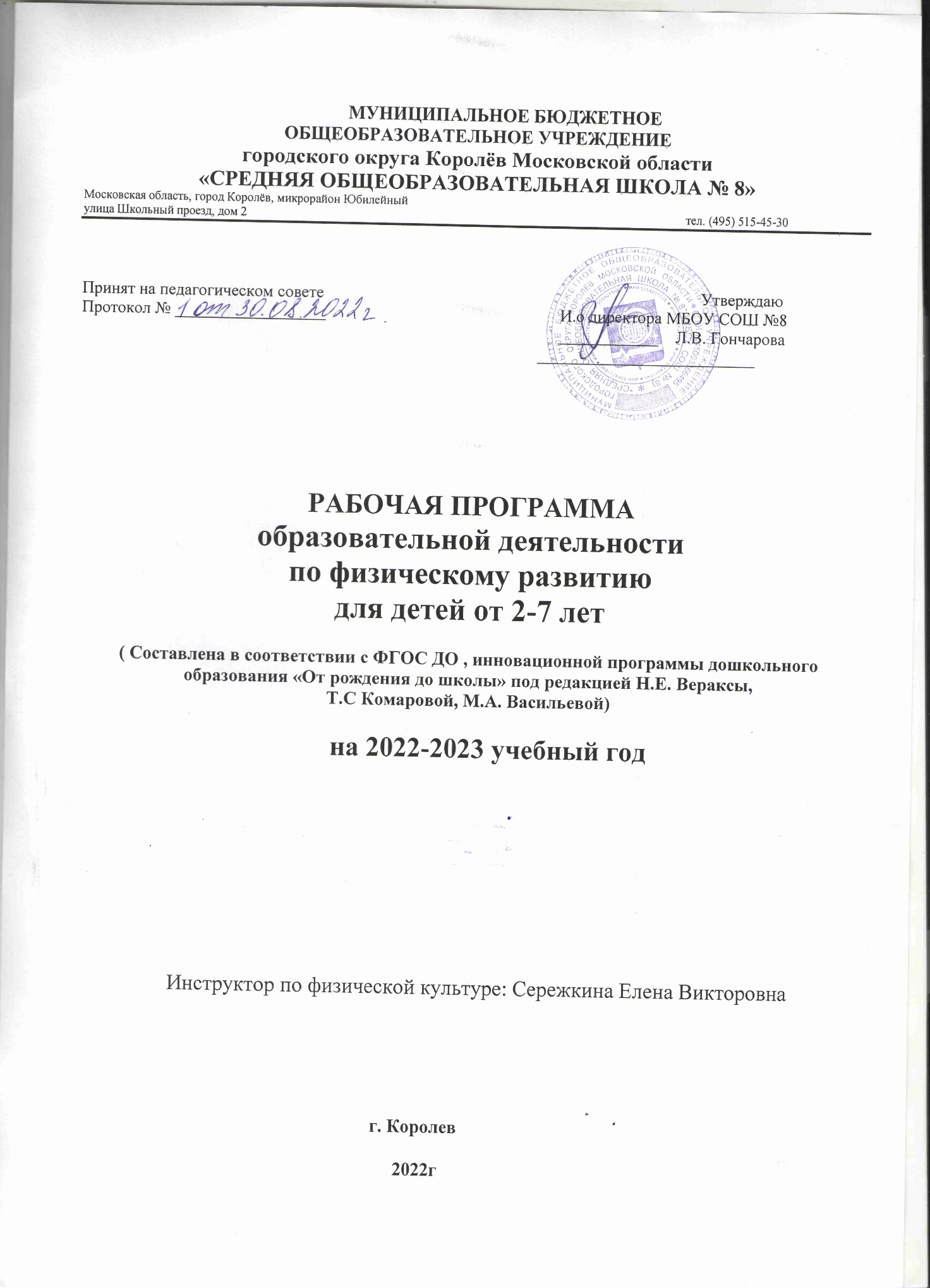 ЦЕЛЕВОЙ РАЗДЕЛ1.1 Пояснительная запискаЗабота о всестороннем развитии подрастающего поколения постоянно находится в центре внимания Российской Федерации. Очень важной, составной частью гармоничного развития личности является физическое совершенство: крепкое здоровье, закаленность, ловкость, сила, выносливость. Воспитание всех этих качеств должно начинаться с детства. В связи с этим одной из актуальных задач физического воспитания дошкольников является разработка и использование таких методов и средств, которые способствовали бы функциональному совершенствованию детского организма, повышению его работоспособности, делали бы его стойким и выносливым, обладающим высокими защитными способностями к неблагоприятным факторам внешней среды.
Использование разнообразных форм двигательной деятельности создает оптимальный двигательный режим, необходимый для полноценного физического развития и укрепления здоровья ребенка. Физкультурные праздники, физкультурный досуг, Дни здоровья являются важными компонентами активного отдыха детей. Многообразная деятельность детей, насыщенная эмоциональными играми, упражнениями, проводимыми на свежем воздухе в виде развлечений, способствует физической реакции детей, расслабления организма после умственной нагрузки, укреплению их здоровья полезными упражнениями и в плане всесторонней физической подготовки, и в плане активного отдыха детей являются спортивные игры и упражнения, в основе которых лежат все основные виды движений, выполняемых в самых разнообразных условиях.
Рабочая программа по физической культуре составлена в соответствии с нормативно-правовыми документами, регламентирующими деятельность ДОУ:Законом «Об образовании в Российской Федерации», № 273 от 29.12.2012гКонституцией Российской Федерации ст. 43, 72;Письмом Минобразования от 02.06.1998г № 89/34-16 «О реализации права ДОУ на выбор программ и педагогических технологий»;СанПиНом 2.4.1.3049-13 "Санитарно-эпидемиологические требования к устройству, содержанию и организации режима работы дошкольных образовательных организаций"Федеральным государственным образовательным стандартом дошкольного образования (утвержденный приказом от 17.10.2013г. N 1155 Министерства образования и науки Российской Федерации).Инструктору по физической культуре следует целенаправленно организовывать образовательный процесс так, чтобы от детей требовалась оптимальная двигательная активность во всех видах детской деятельности. Такой подход не только стимулирует физическое развитие, но и способствует более успешному решению остальных образовательных задач.ОБРАЗОВАТЕЛЬНАЯ ОБЛАСТЬ «ФИЗИЧЕСКОЕ РАЗВИТИЕ»«Физическое развитие включает приобретение опыта в следующих видах деятельности детей: двигательной, в том числе связанной с выполнением упражнений, направленных на развитие таких физических качеств, как координация и гибкость; способствующих правильному формированию опорно-двигательной системы организма, развитию равновесия, координации движения, крупной и мелкой моторики обеих рук, а также с правильным, не наносящим ущерба организму, выполнением основных движений (ходьба, бег, мягкие прыжки, повороты в обе стороны), формирование начальных представлений о некоторых видах спорта, овладение подвижными играми с правилами; становление целенаправленности и саморегуляции в двигательной сфере; становление ценностей здорового образа жизни, овладение его элементарными нормами и правилами (в питании, режиме, закаливании, при формировании полезных привычек и др.)»Цель программы: Построение целостной системы с активным взаимодействием всех участников педагогического процесса, обеспечивающей оптимальные условия для перехода на новый, более высокий уровень работы   по   физическому развитию   детей, формированию у них физических способностей и качеств с учетом их психофизического развития, индивидуальных возможностей и склонностей; обеспечивающей охрану и укрепление здоровья, формирование основ   здорового образа жизни. Реализация данной цели связана с решением следующих задач:развитие физических качеств — скоростных, силовых, гибкости, выносливости, координации;накопление и обогащение двигательного опыта детей — овладение основными двигательными режимами (бег, ходьба, прыжки, метание, лазанье);формирование потребности в двигательной активности и физическом совершенствовании.Программа направлена на:реализацию принципа доступности, учитывая возрастные особенности воспитанников;соблюдение дидактических правил «от известного к неизвестному» и «от простого к сложному», реализуя принцип систематичности и последовательности;усиление оздоровительного эффекта, достигаемого в ходе активного использования дошкольниками освоенных знаний, способов и физических упражнений в физкультурно-оздоровительных мероприятиях, режиме дня, самостоятельных занятиях физическими упражнениями.1.1.2 Принципы и подходы в организации образовательного процесса:Полноценное проживание ребенком всех этапов детства (младенческого, раннего и дошкольного возраста), обогащение (амплификация) детского развития;построение образовательной деятельности на основе индивидуальных особенностей каждого ребенка, при котором сам ребенок становится активным в выборе содержания своего образования, становится субъектом образования;содействие и сотрудничество детей и взрослых, признание ребенка полноценным участником (субъектом) образовательных отношений;поддержка инициативы детей в различных видах деятельности;сотрудничество Организации с семьей;приобщение детей к социокультурным нормам, традициям семьи, общества и государства;формирование познавательных интересов и познавательных действий ребенка в различных видах деятельности;возрастная адекватность дошкольного образования (соответствие условий, требований, методов возрасту и особенностям развития);учет этнокультурной ситуации развития детей.Подходы к формированию программы:- системно – деятельностный подход;-единство подходов к воспитанию детей в условиях дошкольного образовательного учреждения и семьи;-творческая организация (креативность) образовательного процесса;-максимальное использование разнообразных видов детской деятельности, их интеграция в целях повышения эффективности образовательного процесса.
Программно - методическое обеспечение образовательной области «Физическое развитие»Методическая литература
 1.1.3 ЗНАЧИМЫЕ ДЛЯ РАЗРАБОТКИ И РЕАЛИЗАЦИИ РАБОЧЕЙ ПРОГРАММЫ ХАРАКТЕРИСТИКИДетский сад функционирует в режиме 12 часового пребывания воспитанников в период с 6.45 до 18.45 при пятидневной рабочей неделе. Рабочая программа реализуется в течение всего времени пребывания воспитанников в дошкольном учреждении и состоит из двух частей. Обязательная часть Программы в содержательном отношении разработана с учетом основной общеобразовательной программы дошкольного учреждения. Объем обязательной части Программы составляет 60% общего объема, иные – 40% составляют часть программы, формируемой участниками образовательных отношений.Обязательная часть, включает организацию режима пребывания детей в дошкольном отделении; модель образовательного процесса с использованием разнообразных форм и с учетом времени года и возрастных психофизиологических возможностей детей, взаимосвязи планируемых занятий с повседневной жизнью детей в детском саду; закаливающие мероприятия; физкультурно-оздоровительные мероприятия; содержание психолого-педагогической работы по освоению образовательной области «Физическое развитие»: «Физическая культура» и «Формирование начальных представлений о здоровом образе жизни»; планируемые результаты освоения детьми общеобразовательной программы; мониторинг достижения детьми планируемых результатов освоения Программы.Часть, формируемая участниками образовательного процесса, определяет работу по приоритетному направлению деятельности учреждения, реализации методической темы инструктора по физическому развитию, дополнительное образование и систему работы с родителями воспитанников.Возрастные и индивидуальные особенности  детей, воспитывающихся в образовательном учреждении.В настоящее время в детском саду инструктор по физической культуре проводит занятия в 10 группах, которые посещают  290  детей в возрасте от 2 до 7 лет.Возрастные особенности психофизического развития детей от 3 до 7 летУ ребенка с 3 до 7 лет жизни под воздействием обучения условные связи закрепляются и совершенствуются. Повышается физическая подготовленность, совершенствуются психофизические качества. Таким образом, понимание особенностей развития нервной системы ребенка позволяет педагогом посредством упражнений и подвижных игр укреплять и совершенствовать его нервную систему.За период раннего и дошкольного детства непрерывно изменяются показатели физического развития: роста, массы тела, окружности головы, грудной клетки. За первый год жизни рост ребенка увеличивается примерно на 25 см. К 5 годам он удваивается по сравнению с первоначальным. Масса тела ребенка на первом году жизни утраивается по сравнению с массой при рождении. После года отмечаются прибавки на каждом году жизни по 2 – 2,5 кг. К 6 -7 годам она удваивается по сравнению с показателями годовалого ребенка. Костная система ребенка богата хрящевой тканью. Кости его мягкие, гибкие, недостаточно прочные, поэтому они легко поддаются как благоприятным, так и неблагоприятным воздействиям. Эти особенности костной системы требуют внимания педагогов к подбору физических упражнений, мебели, одежды и обуви в соответствии с функциональными и возрастными возможностями ребенка.Окостенение опорно-двигательного аппарата начинается с 2 – 3 лет. Оно происходит постепенно в течение всего дошкольного детства. В этот период формируются изгибы в шейном, грудном, поясничном отделах позвоночника.           Физиологическое развитие позвоночника играет жизненно важную роль и влияет на формирование правильной осанки, техники движений, состояние внутренних органов, дыхательную и нервную системы. S – образный изгиб позвоночника предохраняет скелет от травм при выполнении физических упражнений.В дошкольном детстве происходит формирование свода стопы. Оно начинается на первом году жизни и интенсивно продолжается с освоением ребенком ходьбы весь дошкольный период. В укреплении свода стопы важнейшую роль играют физические упражнения. Важно также подобрать ребенку соответствующую обувь.В младшем возрасте у ребенка мышцы-сгибатели развиты больше, чем разгибатели, поэтому часто его движения и осанка бывают неправильными: сутулая спина, опущенная голова, сведенные плечи и т.д. К 5 годам увеличивается мышечная масса, нарастает мускулатура нижних конечностей, увеличиваются сила и работоспособность мышц. Сила мышц увеличивается с 3,5 – 4 кг к 7 годам. С 4 лет появляются различия в показателях у мальчиков и девочек. Значительно увеличивается становая сила - сила мышц туловища. Она увеличивается к 7 годам до 32 – 34 кг по сравнению с 15 – 17 кг в 3 – 4 года.Статическое состояние мышц называется мышечным тонусом. Мышечный тонус в дошкольном возрасте имеет большое значение для формирования правильной осанки. Мышечный тонус туловища создает естественный «мышечный корсет». С годами у ребенка укрепляются мышцы спины и живота. Это является результатом, как регулярного функционирования центральной нервной системы, так и положительным воздействием физических упражнений.В старшем дошкольном возрасте отмечается бурное развитие и перестройка в работе всех физиологических систем организма ребенка: нервной, сердечнососудистой, эндокринной, опорно-двигательной. Организм дошкольника развивается очень интенсивно. Ребенок быстро прибавляет в росте и весе, изменяются пропорции тела.На протяжении первых семи лет у него не только увеличиваются все внутренние органы, но и совершенствуются их функции. Происходят существенные изменения высшей нервной деятельности. По своим характеристикам головной мозг шестилетнего ребенка в большей степени приближается к показателям мозга взрослого человека. Организм ребенка в этот период свидетельствует о готовности к переходу на более высокую ступень возрастного развития, предполагающую более интенсивные умственные и физические нагрузки.После пяти лет резко возрастает потребность ребенка в общении со сверстниками. В игре и других видах совместной деятельности дети осуществляют обмен информацией, планирование, разделение и координацию функций. Постепенно складывается достаточно сплоченное детское общество. Существенно увеличиваются интенсивность и широта круга общения.Проявления в психическом развитии:- хочет заниматься интересными делами, умеет сам их находить;- стремится к контактам, проявляет доброжелательность в общении со взрослыми и сверстниками, адекватность в поведении, эмоциональную отзывчивость;- стремится к освоению нового (информации, игр, способов действия с различными предметами).Развитие опорно-двигательной системы (скелет, суставно-связочный аппарат и мускулатура) у детей 6-7 лет еще далеко до завершения. Кости детей содержат значительное количество хрящевой ткани, суставы очень подвижны, связочный аппарат легко растягивается. В 6-8 лет заканчивается формирование физиологических изгибов позвоночника. Скелетная мускулатура ребенка 6-8 лет характеризуется слабым развитием сухожилий, фасций и связок. Так, брюшной пресс ребенка 6 лет как мышечно-фасциональный комплекс еще слабо развит и не в состоянии выдержать значительные напряжения, например, связанные с подъемом тяжестей.К 6-7 годам хорошо развиты круглые мышцы живота, однако мелкие мышцы спины, имеющие большое значение для удержания правильного положения позвоночного столба, развиты слабее. К 6-7 годам заметно увеличивается сила мышц-разгибателей туловища, бедра и голени – это способствует развитию координированных двигательных актов (ходьба, бег, прыжки) и физических качеств (быстрота, сила, выносливость).Уровень развития костно-мышечной системы и двигательного анализатора у детей 6-7 лет дает им возможность, кроме естественных движений (ходьба, бег, прыжки), имеющих место в повседневной двигательной активности, воспроизводить ряд сложных двигательных действий. Качество выполнения этих движений позволяет сделать заключение об определенной моторной зрелости детей 6-7 лет.Старшие дошкольники отличаются высокой двигательной активностью, обладают достаточным запасом двигательных умений и навыков; им лучше удаются движения, требующие скорости и гибкости, а их сила и выносливость пока еще не велики. У ребенка развиты основные двигательные качества (ловкость, гибкость, скоростные и силовые качества):- сохраняет статическое равновесие (от 15 секунд), стоя на линии (пятка одной ноги примыкает к носку другой ноги);- подбрасывает и ловит мяч двумя руками (от 10 раз);- прыгает в длину с места, приземляясь на обе ноги и не теряя равновесие;- бегает свободно, быстро и с удовольствием, пробегает со старта дистанцию 30 м, ловко обегает встречающиеся предметы, не задевая их;- бросает теннисный мяч или любой маленький мяч, снежок, мешочек и прочее удобной рукой на 5-8 метров;- хорошо владеет своим телом, сохраняет правильную осанку.В старшем дошкольном возрасте на фоне общего физического развития улучшается подвижность, уравновешенность, устойчивость нервных процессов, накапливается резерв здоровья: снижается частота заболеваний, они протекают сравнительно легко, чаще всего без осложнений.Однако дети все еще быстро устают, «истощаются» и при перегрузках возникает охранительное торможение. Поэтому одним из основных условий эффективности физического воспитания детей старшего дошкольного возраста является учет их возрастных особенностей.Таким образом, познание особенностей психофизического развития, формирования двигательных функций позволяет сделать вывод о необходимости создания для ребенка возможности правильно двигаться, т.е. заложить у него основы физической культуры. Важную роль здесь, об этом нельзя забывать, играют воспитание и обучение.Особое значение в воспитании здорового ребёнка придаётся развитию движений и физической культуре детей в ходе непосредственно образовательной деятельной по физической культуре.Причём, в каждом возрастном периоде непосредственно образовательная деятельность имеют разную направленность:- Маленьким детям они должны доставлять удовольствие, научить их ориентироваться в пространстве, правильно работать с оборудованием, обучить приёмам элементарной страховки- В среднем возрасте – развить физические качества (прежде всего выносливость и силу)- В старших группах – сформировать потребность в движении, развивать двигательные способности и самостоятельность и т.д.Учитывая психофизические особенности развития детей, в своей работе я использую разнообразные варианты проведения непосредственно образовательной деятельности, это:- непосредственно образовательная деятельность по традиционной схеме;- сюжетно-игровая непосредственно образовательная деятельность.- непосредственно образовательная деятельность, состоящая из набора подвижных игр большой, средней и малой интенсивности;- соревнования, где дети в ходе различных эстафет выявляют победителей.1.2 ЦЕЛЕВЫЕ ОРИЕНТИРЫ, СФОРМУЛИРОВАННЫЕ В ФГОС ДОШКОЛЬНОГО ОБРАЗОВАНИЯСпецифика дошкольного детства (гибкость, пластичность развития ребенка, высокий разброс вариантов его развития, его непосредственность и непроизвольность) не позволяет требовать от ребенка дошкольного возраста достижения конкретных образовательных результатов и обусловливает необходимость определения результатов освоения образовательной программы в виде целевых ориентиров. Целевые ориентиры дошкольного образования, представленные в ФГОС ДО, следует рассматривать как социально-нормативные возрастные характеристики возможных достижений ребенка. Это ориентир для педагогов и родителей, обозначающий направленность воспитательной деятельности взрослых. Целевые ориентиры, обозначенные в ФГОС ДО, являются общими для всего образовательного пространства Российской Федерации, однако каждая из примерных программ имеет свои отличительные особенности, свои приоритеты, целевые ориентиры, которые не противоречат ФГОС ДО, но могут углублять и дополнять его требования. Таким образом, целевые ориентиры программы «От рождения до школы» базируются на ФГОС ДО и целях и задачах, обозначенных в пояснительной записке к программе «От рождения до школы», и в той части, которая совпадает со Стандартами, даются по тексту ФГОС ДО. В программе «От рождения до школы», так же как и в Стандарте, целевые ориентиры даются для детей раннего возраста (на этапе перехода к дошкольному возрасту) и для старшего дошкольного возраста (на этапе завершения дошкольного образования).1.2.1 ЦЕЛЕВЫЕ ОРИЕНТИРЫ НА ЭТАПЕ ЗАВЕРШЕНИЯ ДОШКОЛЬНОГО ОБРАЗОВАНИЯ• Ребенок овладевает основными культурными средствами, способами деятельности, проявляет инициативу и самостоятельность в разных видах деятельности — игре, общении, познавательно-исследовательской деятельности, конструировании и др.; способен выбирать себе род занятий, участников по совместной деятельности.• Ребенок обладает установкой положительного отношения к миру, к разным видам труда, другим людям и самому себе, обладает чувством собственного достоинства; активно взаимодействует со сверстниками и взрослыми, участвует в совместных играх.• Способен договариваться, учитывать интересы и чувства других, сопереживать неудачам и радоваться успехам других, адекватно проявляет свои чувства, в том числе чувство веры в себя, старается разрешать конфликты. Умеет выражать и отстаивать свою позицию по разным вопросам.• Способен сотрудничать и выполнять как лидерские, так и исполнительские функции в совместной деятельности.• Понимает, что все люди равны вне зависимости от их социального происхождения, этнической принадлежности, религиозных и других верований, их физических и психических особенностей.• Проявляет симпатию по отношению к другим людям, готовность прийти на помощь тем, кто в этом нуждается.• Проявляет умение слышать других и стремление быть понятым другими.• Ребенок обладает развитым воображением, которое реализуется в разных видах деятельности, и прежде всего в игре; владеет разными формами и видами игры, различает условную и реальную ситуации; умеет подчиняться разным правилам и социальным нормам. Умеет распознавать различные ситуации и адекватно их оценивать.• Ребенок достаточно хорошо владеет устной речью, может выражать свои мысли и желания, использовать речь для выражения своих мыслей, чувств и желаний, построения речевого высказывания в ситуации общения, выделять звуки в словах, у ребенка складываются предпосылки грамотности.• У ребенка развита крупная и мелкая моторика; он подвижен, вынослив, владеет основными движениями, может контролировать свои движения и управлять ими.• Ребенок способен к волевым усилиям, может следовать социальным нормам поведения и правилам в разных видах деятельности, во взаимоотношениях со взрослыми и сверстниками, может соблюдать правила безопасного поведения и навыки личной гигиены.• Проявляет ответственность за начатое дело.• Ребенок проявляет любознательность, задает вопросы взрослым и сверстникам, интересуется причинно-следственными связями, пытается самостоятельно придумывать объяснения явлениям природы и поступкам людей; склонен наблюдать, экспериментировать. Обладает начальными знаниями о себе, о природном и социальном мире, в котором он живет; знаком с произведениями детской литературы, обладает элементарными представлениями из области живой природы, естествознания, математики, истории и т. п.; способен к принятию собственных решений, опираясь на свои знания и умения в различных видах деятельности.• Открыт новому, то есть проявляет стремления к получению знаний, положительной мотивации к дальнейшему обучению в школе, институте.• Проявляет уважение к жизни (в различных ее формах) и заботу об окружающей среде.• Эмоционально отзывается на красоту окружающего мира, произведения народного и профессионального искусства (музыку, танцы, театральную деятельность, изобразительную деятельность и т. д.).• Проявляет патриотические чувства, ощущает гордость за свою страну, ее достижения, имеет представление о ее географическом разнообразии, многонациональности, важнейших исторических событиях.• Имеет первичные представления о себе, семье, традиционных семейных ценностях, включая традиционные гендерные ориентации, проявляет уважение к своему и противоположному полу.• Соблюдает элементарные общепринятые нормы, имеет первичные ценностные представления о том, «что такое хорошо и что такое плохо», стремится поступать хорошо; проявляет уважение к старшим и заботу о младших.1.3 СИСТЕМА ОЦЕНКИ РЕЗУЛЬТАТОВ ОСВОЕНИЯ ПРОГРАММЫ.Система мониторинга достижений детьми планируемых результатов освоения Образовательной программы является составной частью образовательной программы.При составлении мониторинга  мы опирались на:Федеральный государственный образовательный стандарт дошкольного образования (утвержденный приказом от 17.10.2013г. N 1155 Министерства образования и науки Российской Федерации)Методические рекомендации Министерства образования и науки РФ «О разработке основной общеобразовательной программы дошкольного образования» (письмо от 21.10.2010 № 03-248).примерный Порядок разработки основной общеобразовательной программы дошкольного образования.Как указано в ФГОС, планируемые результаты освоения детьми основной общеобразовательной программы дошкольного образования подразделяются на итоговые и промежуточные.Промежуточная (текущая) оценка (проводится 1 раз в полугодие или год) – это описание динамики формирования интегративных качеств воспитанников в каждый возрастной период освоения Программы по всем направлениям развития детей.Итоговая оценка проводится при выпуске ребёнка из детского сада в школу и включает описание интегративных качеств выпускника ДОУ. Проводится ежегодно в подготовительной к школе группе.Система мониторинга должна обеспечивать комплексный подход к оценке итоговых и промежуточных результатов освоения Программы, позволять осуществлять оценку динамики достижений детей.Система мониторинга содержит:- уровни освоения программы для всех возрастных групп и по всем образовательным областям;- параметры психического развития – качества, которые показывают развитие ребёнка в плане соответствия конкретному психологическому возрасту (в данном случае младшему, среднему, старшему дошкольному возрасту).Методика организации мониторинга   подобрана специалистом (инструкторам по физической культуре) в соответствии с реализуемой Программой. (Это тестовые упражнения, наблюдения за детьми, беседы, анализ и т.д.)Результаты оцениваются  по пятибалльной системе. Пятибалльная система оценки результатов позволяет не только получить достаточно объективную картину физической подготовленности детей, но и выявить уровень развития детей группы.По результатам тестирования  заполняются диагностические карты физической подготовленности детей на каждую возрастную группу, и планируется дальнейшая работа. Проводится 2 раза в год (начало и конец учебного года). Длительность проведения: 2-3 недели.Обследование проходит по методике: «Двигательная активность ребенка в детском саду» Рунова М.А.2. СОДЕРЖАТЕЛЬНЫЙ РАЗДЕЛСОДЕРЖАНИЕ ПСИХОЛОГО-ПЕДАГОГИЧЕСКОЙ РАБОТЫ2.1. СОДЕРЖАНИЕ РАБОТЫ ПО ФОРМИРОВАНИЮ НАЧАЛЬНЫХ ПРЕДСТАВЛЕНИЙ О ЗДОРОВОМ ОБРАЗЕ ЖИЗНИ И ФИЗИЧЕСКОЙ КУЛЬТУРЕ В МЛАДШЕЙ ГРУППЕ (ОТ 3 ДО 4 ЛЕТ)Формирование начальных представлений о здоровом образе жизниРазвивать умение различать и называть органы чувств (глаза, рот, нос, уши), дать представление об их роли в организме и о том, как их беречь и ухаживать за ними.Дать представление о полезной и вредной пище; об овощах и фруктах, молочных продуктах, полезных для здоровья человека.Формировать представление о том, что утренняя зарядка, игры, физические упражнения вызывают хорошее настроение; с помощью сна восстанавливаются силы.Познакомить детей с упражнениями, укрепляющими различные органы и системы организма. Дать представление о необходимости закаливания.Дать представление о ценности здоровья; формировать желание вести здоровый образ жизни.Формировать умение сообщать о своем самочувствии взрослым, осознавать необходимость лечения. Формировать потребность в соблюдении навыков гигиены и опрятности в повседневной жизни.Физическая культураПродолжать развивать разнообразные виды движений. Учить детей ходить и бегать свободно, не шаркая ногами, не опуская головы, сохраняя перекрестную координацию движений рук и ног. Приучать действовать совместно. Учить строиться в колонну по одному, шеренгу, круг, находить свое место при построениях.Учить энергично отталкиваться двумя ногами и правильно приземляться в прыжках с высоты, на месте и с продвижением вперед; принимать правильное исходное положение в прыжках в длину и высоту с места; в метании мешочков с песком, мячей диаметром 15–20 см.Закреплять умение энергично отталкивать мячи при катании, бросании. Продолжать учить ловить мяч двумя руками одновременно.Обучать хвату за перекладину во время лазанья. Закреплять умение ползать.Учить сохранять правильную осанку в положениях сидя, стоя, в движении, при выполнении упражнений в равновесии.Учить кататься на санках, садиться на трехколесный велосипед, кататься на нем и слезать с него.Учить реагировать на сигналы «беги», «лови», «стой» и др.; выполнять правила в подвижных играх.Развивать самостоятельность и творчество при выполнении физических упражнений, в подвижных играх.Подвижные игры. Развивать активность и творчество детей в процессе двигательной деятельности. Организовывать игры с правилами.Поощрять самостоятельные игры с каталками, автомобилями, тележками, велосипедами, мячами, шарами. Развивать навыки лазанья, ползания; ловкость, выразительность и красоту движений.Вводить в игры более сложные правила со сменой видов движений. Воспитывать у детей умение соблюдать элементарные правила, согласовывать движения, ориентироваться в пространстве.2.2 СОДЕРЖАНИЕ РАБОТЫ ПО ФОРМИРОВАНИЮ НАЧАЛЬНЫХ ПРЕДСТАВЛЕНИЙ О ЗДОРОВОМ ОБРАЗЕ ЖИЗНИ И ФИЗИЧЕСКОЙ КУЛЬТУРЕ В СРЕДНЕЙ ГРУППЕ (ОТ 4 ДО 5 ЛЕТ)Формирование начальных представлений о здоровом образе жизниПродолжать знакомство детей с частями тела и органами чувств человека.Формировать представление о значении частей тела и органов чувств для жизни и здоровья человека (руки делают много полезных дел; ноги помогают двигаться; рот говорит, ест; зубы жуют; язык помогает жевать, говорить; кожа чувствует; нос дышит, улавливает запахи; уши слышат).Воспитывать потребность в соблюдении режима питания, употреблении в пищу овощей и фруктов, других полезных продуктов.Формировать представление о необходимых человеку веществах и витаминах. Расширять представления о важности для здоровья сна, гигиенических процедур, движений, закаливания.Знакомить детей с понятиями «здоровье» и «болезнь».Развивать умение устанавливать связь между совершаемым действием и состоянием организма, самочувствием («Я чищу зубы — значит, они у меня будут крепкими и здоровыми», «Я промочил ноги на улице, и у меня начался насморк»).Формировать умение оказывать себе элементарную помощь при ушибах, обращаться за помощью к взрослым при заболевании, травме.Формировать представления о здоровом образе жизни; о значении физических упражнений для организма человека. Продолжать знакомить с физическими упражнениями на укрепление различных органов и систем организма.Физическая культураФормировать правильную осанку.Развивать и совершенствовать двигательные умения и навыки детей, умение творчески использовать их в самостоятельной двигательной деятельности.Закреплять и развивать умение ходить и бегать с согласованными движениями рук и ног. Учить бегать легко, ритмично, энергично отталкиваясь носком.Учить ползать, пролезать, подлезать, перелезать через предметы. перелезать с одного пролета гимнастической стенки на другой (вправо, влево).Учить энергично отталкиваться и правильно приземляться в прыжках на двух ногах на месте и с продвижением вперед, ориентироваться в пространстве. В прыжках в длину и высоту с места учить сочетать отталкивание со взмахом рук, при приземлении сохранять равновесие. Закреплять умение принимать правильное исходное положение при метании, отбивать мяч о землю правой и левой рукой, бросать и ловить его кистями рук (не прижимая к груди).Учить кататься на двухколесном велосипеде по прямой, по кругу.Учить построениям, соблюдению дистанции во время передвижения.Развивать психофизические качества: быстроту, выносливость, гибкость, ловкость и др.Учить выполнять ведущую роль в подвижной игре, осознанно относиться к выполнению правил игры.Во всех формах организации двигательной деятельности развивать у детей организованность, самостоятельность, инициативность, умение поддерживать дружеские взаимоотношения со сверстниками.Подвижные игры. Продолжать развивать активность детей в играх с мячами, скакалками, обручами и т. д.Развивать быстроту, силу, ловкость, пространственную ориентировку.Воспитывать самостоятельность и инициативность в организации знакомых игр.Приучать к выполнению действий по сигналу.2.3 СОДЕРЖАНИЕ РАБОТЫ ПО ФОРМИРОВАНИЮ НАЧАЛЬНЫХ ПРЕДСТАВЛЕНИЙ О ЗДОРОВОМ ОБРАЗЕ ЖИЗНИ И ФИЗИЧЕСКОЙ КУЛЬТУРЕ В СТАРШЕЙ ГРУППЕ (ОТ 5 ДО 6 ЛЕТ)Формирование начальных представлений о здоровом образе жизниРасширять представления об особенностях функционирования и целостности человеческого организма. Акцентировать внимание детей на особенностях их организма и здоровья («Мне нельзя есть апельсины — у меня аллергия», «Мне нужно носить очки»).Расширять представления о составляющих (важных компонентах) здорового образа жизни (правильное питание, движение, сон и солнце, воздух и вода — наши лучшие друзья) и факторах, разрушающих здоровье.Формировать представления о зависимости здоровья человека от правильного питания; умения определять качество продуктов, основываясь на сенсорных ощущениях.Расширять представления о роли гигиены и режима дня для здоровья человека.Формировать представления о правилах ухода за больным (заботиться о нем, не шуметь, выполнять его просьбы и поручения). Воспитывать сочувствие к болеющим. Формировать умение характеризовать свое самочувствие.Знакомить детей с возможностями здорового человека.Формировать у детей потребность в здоровом образе жизни. Прививать интерес к физической культуре и спорту и желание заниматься физкультурой и спортом.Знакомить с доступными сведениями из истории олимпийского движения.Знакомить с основами техники безопасности и правилами поведения в спортивном зале и на спортивной площадке.Физическая культураПродолжать формировать правильную осанку; умение осознанно выполнять движения.Совершенствовать двигательные умения и навыки детей.Развивать быстроту, силу, выносливость, гибкость.Закреплять умение легко ходить и бегать, энергично отталкиваясь от опоры.Учить бегать наперегонки, с преодолением препятствий.Учить лазать по гимнастической стенке, меняя темп.Учить прыгать в длину, в высоту с разбега, правильно разбегаться, отталкиваться и приземляться в зависимости от вида прыжка, прыгать на мягкое покрытие через длинную скакалку, сохранять равновесие при приземлении.Учить сочетать замах с броском при метании, подбрасывать и ловить мяч одной рукой, отбивать его правой и левой рукой на месте и вести при ходьбе.Учить ходить на лыжах скользящим шагом, подниматься на склон, спускаться с горы, кататься на двухколесном велосипеде, кататься на самокате, отталкиваясь одной ногой (правой и левой). Учить ориентироваться в пространстве.Учить элементам спортивных игр, играм с элементами соревнования, играм-эстафетам.Приучать помогать взрослым готовить физкультурный инвентарь к занятиям физическими упражнениями, убирать его на место.Поддерживать интерес детей к различным видам спорта, сообщать им некоторые сведения о событиях спортивной жизни страны.Подвижные игры. Продолжать учить детей самостоятельно организовывать знакомые подвижные игры, проявляя инициативу и творчество.Воспитывать у детей стремление участвовать в играх с элементами соревнования, играх-эстафетах. Учить спортивным играм и упражнениям.2.4 СОДЕРЖАНИЕ РАБОТЫ ПО ФОРМИРОВАНИЮ НАЧАЛЬНЫХ ПРЕДСТАВЛЕНИЙ О ЗДОРОВОМ ОБРАЗЕ ЖИЗНИ И ФИЗИЧЕСКОЙ КУЛЬТУРЕ В ПОДГОТОВИТЕЛЬНОЙ К ШКОЛЕ ГРУППЕ (ОТ 6 ДО 7 ЛЕТ)Формирование начальных представлений о здоровом образе жизниРасширять представления детей о рациональном питании (объем пищи, последовательность ее приема, разнообразие в питании, питьевой режим).Формировать представления о значении двигательной активности в жизни человека; умения использовать специальные физические упражнения для укрепления своих органов и систем.Формировать представления об активном отдыхе.Расширять представления о правилах и видах закаливания, о пользе закаливающих процедур.Расширять представления о роли солнечного света, воздуха и воды в жизни человека и их влиянии на здоровье.Физическая культураФормировать потребность в ежедневной двигательной деятельности. Воспитывать умение сохранять правильную осанку в различных видах деятельности.Совершенствовать технику ocновных движений, добиваясь естественности, легкости, точности, выразительности их выполнения.Закреплять умение соблюдать заданный темп в ходьбе и беге.Учить сочетать разбег с отталкиванием в прыжках на мягкое покрытие, в длину и высоту с разбега.Добиваться активного движения кисти руки при броске.Учить перелезать с пролета на пролет гимнастической стенки по диагонали.Учить быстро перестраиваться на месте и во время движения, равняться в колонне, шеренге, кругу; выполнять упражнения ритмично, в указанном воспитателем темпе.Развивать психофизические качества: силу, быстроту, выносливость, ловкость, гибкость.Продолжать упражнять детей в статическом и динамическом равновесии, развивать координацию движений и ориентировку в пространстве.Закреплять навыки выполнения спортивных упражнений.Учить самостоятельно следить за состоянием физкультурного инвентаря, спортивной формы, активно участвовать в уходе за ними.Обеспечивать разностороннее развитие личности ребенка: воспитывать выдержку, настойчивость, решительность, смелость, организованность, инициативность, самостоятельность, творчество, фантазию.Продолжать учить детей самостоятельно организовывать подвижные игры, придумывать собственные игры, варианты игр, комбинировать движения.Поддерживать интерес к физической культуре и спорту, отдельным достижениям в области спорта.Подвижные игры. Учить детей использовать разнообразные подвижные игры (в том числе игры с элементами соревнования), способствующие развитию психофизических качеств (ловкость, сила, быстрота, выносливость, гибкость), координации движений, умения ориентироваться в пространстве; самостоятельно организовывать знакомые подвижные игры со сверстниками, справедливо оценивать свои результаты и результаты товарищей.Учить придумывать варианты игр, комбинировать движения, проявляя творческие способности.Развивать интерес к спортивным играм и упражнениям (городки, бадминтон, баскетбол, настольный теннис, хоккей, футбол).2.5. ПРИМЕРНЫЙ ПЕРЕЧЕНЬ ОСНОВНЫХ ДВИЖЕНИЙ, ПОДВИЖНЫХ ИГР И УПРАЖНЕНИЙМЛАДШАЯ ГРУППА (ОТ 3 ДО 4 ЛЕТ)Основные движенияХодьба. Ходьба обычная,  на носках, с высоким подниманием колена, в колонне по одному, по два (парами); в разных направлениях: по прямой, по кругу, змейкой (между предметами), врассыпную. Ходьба с выполнением заданий (с остановкой, приседанием, поворотом).Упражнения в равновесии. Ходьба по прямой дорожке (ширина 15–20 см, длина 2–2,5 м), по доске, гимнастической скамейке, бревну, приставляя пятку одной ноги к носку другой; ходьба по ребристой доске, с перешагиванием через предметы, рейки, по лестнице, положенной на пол. Ходьба по наклонной доске (высота 30–35 см). Медленное кружение в обе стороны.Бег. Бег обычный, на носках (подгруппами и всей группой), с одного края площадки на другой, в колонне по одному, в разных направлениях: по прямой, извилистой дорожкам (ширина 25–50 см, длина 5–6 м), по кругу, змейкой, врассыпную; бег с выполнением заданий (останавливаться, убегать от догоняющего, догонять убегающего, бежать по сигналу в указанное место), бег с изменением темпа (в медленном темпе в течение 50–60 секунд, в быстром темпе на расстояние 10 м).Катание, бросание, ловля, метание. Катание мяча (шарика) друг другу, между предметами, в воротца (ширина 50–60 см). Метание на дальность правой и левой рукой (к концу года на расстояние 2,5–5 м), в горизонтальную цель двумя руками снизу, от груди, правой и левой рукой (расстояние 1,5–2 м), в вертикальную цель (высота центра мишени 1,2 м) правой и левой рукой (расстояние 1–1,5 м). Ловля мяча, брошенного воспитателем (расстояние 70–100 см). Бросание мяча вверх, вниз, об пол (землю), ловля его (2–3 раза подряд).Ползание, лазанье. Ползание на четвереньках по прямой (расстояние 6 м), между предметами, вокруг них; подлезание под препятствие (высота 50 см), не касаясь руками пола;  пролезание в обруч; перелезание через бревно. Лазанье по лесенке-стремянке, гимнастической стенке (высота 1,5 м).Прыжки. Прыжки на двух ногах на месте, с продвижением вперед (расстояние 2–3 м), из кружка в кружок, вокруг предметов, между ними, прыжки с высоты 15–20 см, вверх с места, доставая предмет, подвешенный выше поднятой руки ребенка; через линию, шнур, через 4–6 линий (поочередно через каждую); через предметы (высота 5 см); в длину с места через две линии (расстояние между ними 25–30 см); в длину с места на расстояние не менее 40 см.Групповые упражнения с переходами. Построение в колонну по одному, шеренгу, круг; перестроение в колонну по два, врассыпную; размыкание и смыкание обычным шагом; повороты на месте направо, налево переступанием.Ритмическая гимнастика. Выполнение разученных ранее общеразвивающих упражнений и циклических движений под музыку.Общеразвивающие упражненияУпражнения для кистей рук, развития и укрепления мышц плечевого пояса. Поднимать и опускать прямые руки вперед, вверх, в стороны (одновременно, поочередно). Перекладывать предметы из одной руки в другую перед собой, за спиной, над головой. Хлопать в ладоши перед собой и отводить руки за спину. Вытягивать руки вперед, в стороны, поворачивать их ладонями вверх, поднимать и опускать кисти, шевелить пальцами.Упражнения для развития и укрепления мышц спины и гибкости позвоночника. Передавать мяч друг другу над головой вперед-назад, с поворотом в стороны (вправо-влево). Из исходного положения сидя: поворачиваться (положить предмет позади себя, повернуться и взять его), наклониться, подтянуть ноги к себе, обхватив колени руками. Из исходного положения лежа на спине: одновременно поднимать и опускать ноги, двигать ногами, как при езде на велосипеде. Из исходного положения лежа на животе: сгибать и разгибать ноги (поочередно и вместе), поворачиваться со спины на живот и обратно; прогибаться, приподнимая плечи, разводя руки в стороны.Упражнения для развития и укрепления мышц брюшного пресса и ног. Подниматься на носки; поочередно ставить ногу на носок вперед, назад, в сторону. Приседать, держась за опору и без нее; приседать, вынося руки вперед; приседать, обхватывая колени руками и наклоняя голову. Поочередно поднимать и опускать ноги, согнутые в коленях. Сидя захватывать пальцами ног мешочки с песком. Ходить по палке, валику (диаметр 6–8 см) приставным шагом, опираясь на них серединой ступни.Спортивные игры и упражненияКатание на санках. Катать на санках друг друга; кататься с невысокой горки.Скольжение. Скользить по ледяным дорожкам с поддержкой взрослых.Ходьба на лыжах. Ходить по ровной лыжне ступающим и скользящим шагом; делать повороты на лыжах переступанием.Катание на велосипеде. Кататься на трехколесном велосипеде по прямой, по кругу, с поворотами направо, налево.Подвижные игрыС бегом. «Бегите ко мне!», «Птички и птенчики», «Мыши и кот», «Бегите к флажку!», «Найди свой цвет», «Трамвай», «Поезд», «Лохматый пес», «Птички в гнездышках».С прыжками. «По ровненькой дорожке», «Поймай комара», «Воробышки и кот», «С кочки на кочку».С подлезанием и лазаньем. «Наседка и цыплята», «Мыши в кладовой», «Кролики».С бросанием и ловлей. «Кто бросит дальше мешочек», «Попади в круг», «Сбей кеглю», «Береги предмет».На ориентировку в пространстве. «Найди свое место», «Угадай, кто и где кричит», «Найди, что спрятано».СРЕДНЯЯ ГРУППА (ОТ 4 ДО 5 ЛЕТ)Основные движенияХодьба. Ходьба обычная, на носках, на пятках, на наружных сторонах стоп, ходьба с высоким подниманием колен, мелким и широким шагом, приставным шагом в сторону (направо и налево). Ходьба в колонне по одному, по двое (парами). Ходьба по прямой, по кругу, вдоль границ зала, змейкой (между предметами), врассыпную. Ходьба с выполнением заданий (присесть, изменить положение рук); ходьба в чередовании с бегом, прыжками, изменением направления, темпа, со сменой направляющего.Упражнения в равновесии. Ходьба между линиями (расстояние 10–15 см), по линии, по веревке (диаметр 1,5–3 см), по доске, гимнастической скамейке, бревну (с перешагиванием через предметы, с поворотом, с мешочком на голове, ставя ногу с носка, руки в стороны). Ходьба по ребристой доске, ходьба и бег по наклонной доске вверх и вниз (ширина 15–20 см, высота 30–35 см). Перешагивание через рейки лестницы, приподнятой на 20–25 см от пола, через набивной мяч (поочередно через 5–6 мячей, положенных на расстоянии друг от друга), с разными положениями рук. Кружение в обе стороны (руки на поясе).Бег. Бег обычный, на носках, с высоким подниманием колен, мелким и широким шагом. Бег в колонне (по одному, по двое); бег в разных направлениях: по кругу, змейкой (между предметами), врассыпную. Бег с изменением темпа, со сменой ведущего. Непрерывный бег в медленном темпе в течение 1–1,5 минуты. Бег на расстояние 40–60 м со средней скоростью; челночный бег 3 раза по 10 м; бег на 20 м (5,5–6 секунд; к концу года).Ползание, лазанье. Ползание на четвереньках по прямой (расстояние 10 м), между предметами, змейкой, по горизонтальной и наклонной доске, скамейке, по гимнастической скамейке на животе, подтягиваясь руками. Ползание на четвереньках, опираясь на стопы и ладони; подлезание под веревку, дугу (высота 50 см) правым и левым боком вперед. Пролезание в обруч, перелезание через бревно, гимнастическую скамейку. Лазанье по гимнастической стенке (перелезание с одного пролета на другой вправо и влево).Прыжки. Прыжки на месте на двух ногах (20 прыжков 2–3 раза в чередовании с ходьбой), продвигаясь вперед (расстояние 2–3 м), с поворотом кругом. Прыжки: ноги вместе, ноги врозь, на одной ноге (на правой и левой поочередно). Прыжки через линию, поочередно через 4–5 линий, расстояние между которыми 40–50 см.Прыжки через 2–3 предмета (поочередно через каждый) высотой 5–10 см. Прыжки с высоты 20–25 см, в длину с места (не менее 70 см). Прыжки с короткой скакалкой.Катание, бросание, ловля, метание. Прокатывание мячей, обручей друг другу между предметами. Бросание мяча друг другу снизу, из-за головы и ловля его (на расстоянии 1,5 м); перебрасывание мяча двумя руками из-за головы и одной рукой через препятствия (с расстояния 2 м). Бросание мяча вверх, о землю и ловля его двумя руками (3–4 раза подряд), отбивание мяча о землю правой и левой рукой (не менее 5 раз подряд). Метание предметов на дальность (не менее 3,5–6,5 м), в горизонтальную цель (с расстояния 2–2,5 м) правой и левой рукой, в вертикальную цель (высота центра мишени 1,5 м) с расстояния 1,5–2 м.Групповые упражнения с переходами. Построение в колонну по одному, в шеренгу, в круг; перестроение в колонну по два, по три; равнение по ориентирам; повороты направо, налево, кругом; размыкание и смыкание.Ритмическая гимнастика. Выполнение знакомых, разученных ранее упражнений и цикличных движений под музыку.Общеразвивающие упражненияУпражнения для кистей рук, развития и укрепления мышц плечевого пояса. Поднимать руки вперед, в стороны, вверх (одновременно, поочередно), отводить руки за спину из положений: руки вниз, руки на поясе, руки перед грудью; размахивать руками вперед-назад; выполнять круговые движения руками, согнутыми в локтях. Закладывать руки за голову, разводить их в стороны и опускать. Поднимать руки через стороны вверх, плотно прижимаясь спиной к спинке стула (к стенке); поднимать палку (обруч) вверх, опускать за плечи; сжимать, разжимать кисти рук; вращать кисти рук из исходного положения руки вперед, в стороны.Упражнения для развития и укрепления мышц спины и гибкости позвоночника. Поворачиваться в стороны, держа руки на поясе, разводя их в стороны; наклоняться вперед, касаясь пальцами рук носков ног. Наклоняться, выполняя задание: класть и брать предметы из разных исходных положений (ноги вместе, ноги врозь). Наклоняться в стороны, держа руки на поясе. Прокатывать мяч вокруг себя из исходного положения (сидя и стоя на коленях); перекладывать предметы из одной руки в другую под приподнятой ногой (правой и левой); сидя приподнимать обе ноги над полом; поднимать, сгибать, выпрямлять и опускать ноги на пол из исходных положений лежа на спине, сидя. Поворачиваться со спины на живот, держа в вытянутых руках предмет. Приподнимать вытянутые вперед руки, плечи и голову, лежа на животе.Упражнения для развития и укрепления мышц брюшного пресса и ног. Подниматься на носки; поочередно выставлять ногу вперед на пятку, на носок; выполнять притопы; полуприседания (4–5 раз подряд); приседания, держа руки на поясе, вытянув руки вперед, в стороны. Поочередно поднимать ноги, согнутые в коленях. Ходить по палке или по канату, опираясь носками о пол, пятками о палку (канат). Захватывать и перекладывать предметы с места на место стопами ног.Статические упражнения. Сохранять равновесие в разных позах: стоя на носках, руки вверх; стоя на одной ноге, руки на поясе (5–7 секунд).Спортивные упражненияКатание на санках. Скатываться на санках с горки, тормозить при спуске с нее, подниматься с санками на гору.Скольжение. Скользить самостоятельно по ледяным дорожкам.Ходьба на лыжах. Передвигаться на лыжах по лыжне скользящим шагом. Выполнять повороты на месте (направо и налево) переступанием. Подниматься на склон прямо ступающим шагом, полуелочкой (прямо и наискось). Проходить на лыжах до 500 м.Игры на лыжах. «Карусель в лесу», «Чем дальше, тем лучше», «Воротца».Катание на велосипеде. Кататься на трехколесном и двухколесном велосипедах по прямой, по кругу. Выполнять повороты направо и налево.Подвижные игрыС бегом. «Самолеты», «Цветные автомобили», «У медведя во бору», «Птичка и кошка», «Найди себе пару», «Лошадки», «Позвони в погремушку», «Бездомный заяц», «Ловишки».С прыжками. «Зайцы и волк», «Лиса в курятнике», «Зайка серый умывается».С ползанием и лазаньем. «Пастух и стадо», «Перелет птиц», «Котята и щенята». С бросанием и ловлей. «Подбрось — поймай», «Сбей булаву», «Мяч через сетку».На ориентировку в пространстве, на внимание. «Найди, где спрятано», «Найди и промолчи», «Кто ушел?», «Прятки». Народные игры. «У медведя во бору» и др.СТАРШАЯ ГРУППА (ОТ 5 ДО 6 ЛЕТ)Основные движенияХодьба. Ходьба обычная, на носках (руки за голову), на пятках, на наружных сторонах стоп, с высоким подниманием колена (бедра), перекатом с пятки на носок, приставным шагом вправо и влево. Ходьба в колонне по одному, по двое, по трое, вдоль стен зала с поворотом, с выполнением различных заданий воспитателя.Упражнения в равновесии. Ходьба по узкой рейке гимнастической скамейки, веревке (диаметр 1,5–3 см), по наклонной доске прямо и боком, на носках. Ходьба по гимнастической скамейке, с перешагиванием через набивные мячи, приседанием на середине, раскладыванием и собиранием предметов, прокатыванием перед собой мяча двумя руками, боком (приставным шагом), с мешочком песка на голове. Ходьба по наклонной доске вверх и вниз на носках, боком (приставным шагом). Кружение парами, держась за руки.Бег. Бег обычный, на носках, с высоким подниманием колена (бедра), мелким и широким шагом, в колонне по одному, по двое; змейкой, врассыпную, с препятствиями. Непрерывный бег в течение 1,5–2 минут в медленном темпе, бег в среднем темпе на 80–120 м (2–3 раза) в чередовании с ходьбой; челночный бег 3 раза по 10 м. Бег на скорость: 20 м примерно за 5–5,5 секунды (к концу года — 30 м за 7,5–8,5 секунды). Бег по наклонной доске вверх и вниз на носках, боком, приставным шагом. Кружение парами, держась за руки.Ползание и лазанье. Ползание на четвереньках змейкой между предметами в чередовании с ходьбой, бегом, переползанием через препятствия; ползание на четвереньках (расстояние 3–4 м), толкая головой мяч; ползание по гимнастической скамейке, опираясь на предплечья и колени, на животе, подтягиваясь руками. Перелезание через несколько предметов подряд, пролезание в обруч разными способами, лазанье по гимнастической стенке (высота 2,5 м) с изменением темпа, перелезание с одного пролета на другой, пролезание между рейками.Прыжки. Прыжки на двух ногах на месте (по 30–40 прыжков 2–3 раза) в чередовании с ходьбой, разными способами (ноги скрестно, ноги врозь, одна нога вперед — другая назад), продвигаясь вперед (на расстояние 3–4 м).Прыжки на одной ноге (правой и левой) на месте и продвигаясь вперед, в высоту с места прямо и боком через 5–6 предметов — поочередно через каждый (высота 15–20 см). Прыжки на мягкое покрытие высотой 20 см, прыжки с высоты 30 см в обозначенное место, прыжки в длину с места (не менее 80 см), в длину с разбега (примерно 100 см), в высоту с разбега (30–40 см). Прыжки через короткую скакалку, вращая ее вперед и назад, через длинную скакалку (неподвижную и качающуюся).Бросание, ловля, метание. Бросание мяча вверх, о землю и ловля его двумя руками (не менее 10 раз подряд); одной рукой (правой, левой не менее 4–6 раз); бросание мяча вверх и ловля его с хлопками. Перебрасывание мяча из одной руки в другую, друг другу из разных исходных положений и построений, различными способами (снизу, из-за головы, от груди, с отскоком от земли). Отбивание мяча о землю на месте с продвижением шагом вперед (на расстояние 5–6 м), прокатывание набивных мячей (вес 1 кг). Метание предметов на дальность (не менее 5–9 м), в горизонтальную и вертикальную цель (центр мишени на высоте 1 м) с расстояния 3–4 м.Групповые упражнения с переходами. Построение в колонну по одному, в шеренгу, круг; перестроение в колонну по двое, по трое; равнение в затылок, в колонне, в шеренге. Размыкание в колонне — на вытянутые руки вперед, в шеренге — на вытянутые руки в стороны. Повороты направо, налево, кругом переступанием, прыжком.Ритмическая гимнастика. Красивое, грациозное выполнение знакомых физических упражнений под музыку. Согласование ритма движений с музыкальным сопровождением.Общеразвивающие упражненияУпражнения для кистей рук, развития и укрепления мышц плечевого пояса. Разводить руки в стороны из положения руки перед грудью; поднимать руки вверх и разводить в стороны ладонями вверх из положения руки за голову. Поднимать руки со сцепленными в замок пальцами (кисти повернуты тыльной стороной внутрь) вперед-вверх; поднимать руки вверх- назад попеременно, одновременно. Поднимать и опускать кисти; сжимать и разжимать пальцы.Упражнения для развития и укрепления мышц спины и гибкости позвоночника. Поднимать руки вверх и опускать вниз, стоя у стены и касаясь ее затылком, плечами, спиной, ягодицами и пятками. Поочередно поднимать согнутые прямые ноги, прижавшись к гимнастической стенке и взявшись руками за рейку на уровне пояса. Поворачиваться, разводя руки в стороны, из положений руки перед грудью, руки за голову. Поочередно отводить ноги в стороны из упора, присев; двигать ногами, скрещивая их из исходного положения лежа на спине. Подтягивать голову и ноги к груди (группироваться).Упражнения для развития и укрепления мышц брюшного пресса и ног. Переступать на месте, не отрывая носки ног от пола. Приседать (с каждым разом все ниже), поднимая руки вперед, вверх, отводя их за спину. Поднимать прямые ноги вперед (махом); выполнять выпад вперед, в сторону (держа руки на поясе, совершая руками движения вперед, в сторону, вверх). Захватывать предметы пальцами ног, приподнимать и опускать их; перекладывать, передвигать их с места на место. Переступать приставным шагом в сторону на пятках, опираясь носками ног о палку (канат).Статические упражнения. Сохранять равновесие, стоя на гимнастической скамейке на носках, приседая на носках; сохранять равновесие после бега и прыжков (приседая на носках, руки в стороны), стоя на одной ноге, руки на поясе.Спортивные упражненияКатание на санках. Катать друг друга на санках, кататься с горки по двое. Выполнять повороты при спуске.Скольжение. Скользить по ледяным дорожкам с разбега, приседая и вставая во время скольжения.Катание на велосипеде и самокате. Самостоятельно кататься на двухколесном велосипеде по прямой, выполнять повороты налево и направо. Кататься на самокате, отталкиваясь правой и левой ногой.Спортивные игрыГородки. Бросать биты сбоку, занимая правильное исходное положение. Знать 3–4 фигуры. Выбивать городки с полукона (2–3 м) и кона (5–6 м).Элементы баскетбола. Перебрасывать мяч друг другу двумя руками от груди, вести мяч правой, левой рукой. Бросать мяч в корзину двумя руками от груди.Бадминтон. Отбивать волан ракеткой, направляя его в определенную сторону. Играть в паре с воспитателем.Элементы футбола. Прокатывать мяч правой и левой ногой в заданном направлении. Обводить мяч вокруг предметов; закатывать в лунки, ворота; передавать ногой друг другу в парах, отбивать о стенку несколько раз подряд.Элементы хоккея. Прокатывать шайбу клюшкой в заданном направлении, закатывать ее в ворота. Прокатывать шайбу друг другу в парах.Подвижные игрыС бегом. «Ловишки», «Уголки», «Парный бег», «Мышеловка», «Мы веселые ребята», «Гуси-лебеди», «Сделай фигуру», «Караси и щука», «Перебежки», «Хитрая лиса», «Встречные перебежки», «Пустое место», «Затейники», «Бездомный заяц».С прыжками. «Не оставайся на полу», «Кто лучше прыгнет?», «Удочка», «С кочки на кочку», «Кто сделает меньше прыжков?», «Классы».С лазаньем и ползанием. «Кто скорее доберется до флажка?», «Медведь и пчелы», «Пожарные на ученье».С метанием. «Охотники и зайцы», «Брось флажок», «Попади в обруч», «Сбей мяч», «Сбей кеглю», «Мяч водящему», «Школа мяча», «Серсо». Эстафеты. «Эстафета парами», «Пронеси мяч, не задев кеглю», «Забрось мяч в кольцо», «Дорожка препятствий».С элементами соревнования. «Кто скорее пролезет через обруч к флажку?», «Кто быстрее?», «Кто выше?».Народные игры. «Гори, гори ясно!» и дрПОДГОТОВИТЕЛЬНАЯ К ШКОЛЕ ГРУППА (ОТ 6 ДО 7 ЛЕТ)Основные движенияХодьба. Ходьба обычная, на носках с разными положениями рук, на пятках, на наружных сторонах стоп, с высоким подниманием колена (бедра), широким и мелким шагом, приставным шагом вперед и назад, гимнастическим шагом, перекатом с пятки на носок; ходьба в полуприседе. Ходьба в колонне по одному, по двое, по трое, по четыре, в шеренге. Ходьба в разных направлениях: по кругу, по прямой с поворотами, змейкой, врассыпную. Ходьба в сочетании с другими видами движений.27.Упражнения в равновесии. Ходьба по гимнастической скамейке боком приставным шагом; с набивным мешочком на спине; приседая на одной ноге и пронося другую махом вперед сбоку скамейки; поднимая прямую ногу и делая под ней хлопок; с остановкой посередине и перешагиванием (палки, веревки), с приседанием и поворотом кругом, с перепрыгиванием через ленточку. Ходьба по узкой рейке гимнастической скамейки, по веревке (диаметр 1,5–3 см) прямо и боком. Кружение с закрытыми глазами (с остановкой и выполнением различных фигур).Бег. Бег обычный, на носках, высоко поднимая колено, сильно сгибая ноги назад, выбрасывая прямые ноги вперед, мелким и широким шагом. Бег в колонне по одному, по двое, из разных исходных положений, в разных направлениях, с различными заданиями, с преодолением препятствий. Бег со скакалкой, с мячом, по доске, бревну, в чередовании с ходьбой, прыжками, с изменением темпа. Непрерывный бег в течение 2–3 минут. Бег со средней скоростью на 80–120 м (2—4 раза) в чередовании с ходьбой; челночный бег 3—5 раз по 10 м. Бег на скорость: 30 м примерно за 6,5–7,5 секунды к концу года.Ползание, лазанье. Ползание на четвереньках по гимнастической скамейке, бревну; ползание на животе и спине по гимнастической скамейке, подтягиваясь руками и отталкиваясь ногами. Пролезание в обруч разными способами; подлезание под дугу, гимнастическую скамейку несколькими способами подряд (высота 35–50 см). Лазанье по гимнастической стенке с изменением темпа, сохранением координации движений, использованием перекрестного и одноименного движения рук и ног, перелезанием с пролета на пролет по диагонали.Прыжки. Прыжки на двух ногах: на месте (разными способами) по 30 прыжков 3—4 раза в чередовании с ходьбой, с поворотом кругом, продвигаясь вперед на 5–6 м, с зажатым между ног мешочком с песком. Прыжки через 6—8 набивных мячей последовательно через каждый; на одной ноге через линию, веревку вперед и назад, вправо и влево, на месте и с продвижением. Прыжки вверх из глубокого приседа, на мягкое покрытие с разбега (высота до 40 см). Прыжки с высоты 40 см, в длину с места (около 100 см), в длину с разбега (180–190 см), вверх с места, доставая предмет, подвешенный на 25–30 см выше поднятой руки ребенка, с разбега (не менее 50 см). Прыжки через короткую скакалку разными способами (на двух ногах, с ноги на ногу), прыжки через длинную скакалку по одному, парами, прыжки через большой обруч (как через скакалку). Подпрыгивание на двух ногах, стоя на скамейке, продвигаясь вперед; прыжки на двух ногах с продвижением вперед по наклонной поверхности.Бросание, ловля, метание. Перебрасывание мяча друг другу снизу, из-за головы (расстояние 3–4 м), из положения сидя ноги скрестно; через сетку. Бросание мяча вверх, о землю, ловля его двумя руками (не менее 20 раз), одной рукой (не менее 10 раз), с хлопками, поворотами. Отбивание мяча правой и левой рукой поочередно на месте и в движении. Ведение мяча в разных направлениях. Перебрасывание набивных мячей. Метание на дальность (6–12 м) левой и правой рукой. Метание в цель из разных положений (стоя, стоя на коленях, сидя), метание в горизонтальную и вертикальную цель (с расстояния 4–5 м), метание в движущуюся цель.Групповые упражнения с переходами. Построение (самостоятельно) в колонну по одному, в круг, шеренгу. Перестроение в колонну по двое, по трое, по четыре на ходу, из одного круга в несколько (2—3). Расчет на «первый-второй» и перестроение из одной шеренги в две; равнение в колонне, шеренге, круге; размыкание и смыкание приставным шагом; повороты направо, налево, кругом.Ритмическая гимнастика. Красивое, грациозное выполнение физических упражнений под музыку. Согласование ритма движений с музыкальным сопровождением.Общеразвивающие упражненияУпражнения для кистей рук, развития и укрепления мышц плечевого пояса. Поднимать рук вверх, вперед, в стороны, вставая на носки (из положения стоя, пятки вместе, носки врозь), отставляя ногу назад на носок, прижимаясь к стенке; поднимать руки вверх из положения руки к плечам. Поднимать и опускать плечи; энергично разгибать согнутые в локтях руки (пальцы сжаты в кулаки), вперед и в стороны; отводить локти назад (рывки 2—3 раза) и выпрямлять руки в стороны из положения руки перед грудью; выполнять круговые движения согнутыми в локтях руками (кисти у плеч). Вращать обруч одной рукой вокруг вертикальной оси, на предплечье и кисти руки перед собой и сбоку; вращать кистями рук. Разводить и сводить пальцы; поочередно соединять все пальцы с большим.Упражнения для развития и укрепления мышц спины и гибкости позвоночника. Опускать и поворачивать голову в стороны. Поворачивать туловище в стороны, поднимая руки вверх — в стороны из положения руки к плечам (руки из-за головы). В упоре сидя поднимать обе ноги (оттянув носки), удерживая ноги в этом положении; переносить прямые ноги через скамейку, сидя на ней в упоре сзади. Из положения лежа на спине (закрепив ноги) переходить в положение сидя и снова в положение лежа. Прогибаться, лежа на животе. Из положения лежа на спине поднимать обе ноги одновременно, стараясь коснуться лежащего за головой предмета. Из упора присев переходить в упор на одной ноге, отводя другую ногу назад (носок опирается о пол). Поочередно поднимать ногу, согнутую в колене; поочередно поднимать прямую ногу стоя, держась за опору.Упражнения для развития и укрепления мышц брюшного пресса и ног. Выставлять ногу вперед на носок скрестно: приседать, держа руки за головой; поочередно пружинисто сгибать ноги (стоя, ноги врозь); приседать из положения ноги врозь, перенося массу тела с одной ноги на другую, не поднимаясь. Выполнять выпад вперед, в сторону; касаться носком выпрямленной ноги (мах вперед) ладони вытянутой вперед руки (одноименной и разноименной); свободно размахивать ногой вперед-назад, держась за опору. Захватывать ступнями ног палку посередине и поворачивать ее на полу.Статические упражнения. Сохранять равновесие, стоя на скамейке, кубе на носках, на одной ноге, закрыв глаза, балансируя на большом набивном мяче (вес 3 кг). Выполнять общеразвивающие упражнения, стоя на левой или правой ноге и т. п.Спортивные упражненияКатание на санках. Во время спуска на санках с горки поднимать заранее положенный предмет (кегля, флажок, снежок и др.). Выполнять разнообразные игровые задания (проехать в воротца, попасть снежком в цель, выполнить поворот). Участвовать в играх-эстафетах с санками.Скольжение. Скользить с разбега по ледяным дорожкам, стоя и присев, на одной ноге, с поворотом. Скользить с невысокой горки.Ходьба на лыжах. Идти скользящим шагом по лыжне, заложив руки за спину. Ходить попеременным двухшажным ходом (с палками). Проходить на лыжах 600 м в среднем темпе, 2–3 км в медленном темпе. Выполнять повороты переступанием в движении. Подниматься на горку лесенкой, елочкой. Спускаться с горки в низкой и высокой стойке, тормозить.Игры на лыжах. «Шире шаг», «Кто самый быстрый?», «Встречная эстафета», «Не задень» и др.Катание на велосипеде и самокате. Кататься на двухколесном велосипеде по прямой, по кругу, змейкой; тормозить. Свободно кататься на самокате.Игры на велосипеде. «Достань предмет», «Правила дорожного движения» и др.Спортивные игрыГородки. Бросать биты сбоку, от плеча, занимая правильное исходное положение. Знать 4—5 фигур. Выбивать городки с полукона и кона при наименьшем количестве бросков бит. Элементы баскетбола. Передавать мяч друг другу (двумя руками от груди, одной рукой от плеча). Перебрасывать мяч друг другу двумя руками от груди в движении. Ловить летящий мяч на разной высоте (на уровне груди, над головой, сбоку, снизу, у пола и т. п.) и с разных сторон. Бросать мяч в корзину двумя руками из-за головы, от плеча. Вести мяч одной рукой, передавая его из одной руки в другую, передвигаться в разных направлениях, останавливаясь и снова передвигаясь по сигналу.Элементы футбола. Передавать мяч друг другу, отбивая его правой и левой ногой, стоя на месте. Вести мяч змейкой между расставленными предметами, попадать в предметы, забивать мяч в ворота.Элементы хоккея (без коньков — на снегу, на траве). Вести шайбу клюшкой, не отрывая ее от шайбы. Прокатывать шайбу клюшкой друг другу, задерживать шайбу клюшкой. Вести шайбу клюшкой вокруг предметов и между ними. Забивать шайбу в ворота, держа клюшку двумя руками (справа и слева). Попадать шайбой в ворота, ударять по шайбе с места и после ведения.Бадминтон. Перебрасывать волан на сторону партнера без сетки, через сетку (правильно держа ракетку). Свободно передвигаться по площадке во время игры.Элементы настольного тенниса. Выполнять подготовительные упражнения с ракеткой и мячом: подбрасывать и ловить мяч одной рукой, ракеткой с ударом о пол, о стену (правильно держа ракетку). Подавать мяч через сетку после его отскока от стола.Подвижные игрыС бегом. «Быстро возьми, быстро положи», «Перемени предмет», «Ловишка, бери ленту», «Совушка», «Чье звено скорее соберется?», «Кто скорее докатит обруч до флажка?», «Жмурки», «Два Мороза», «Догони свою пару», «Краски», «Горелки», «Коршун и наседка».С прыжками. «Лягушки и цапля», «Не попадись», «Волк во рву».С метанием и ловлей. «Кого назвали, тот ловит мяч», «Стоп», «Кто самый меткий?», «Охотники и звери», «Ловишки с мячом».С ползанием и лазаньем. «Перелет птиц», «Ловля обезьян». Эстафеты. «Веселые соревнования», «Дорожка препятствий».С элементами соревнования. «Кто скорее добежит через препятствия к флажку?», «Чья команда забросит в корзину больше мячей?»Народные игры. «Гори, гори ясно!», лапта.2.6 ИНТЕГРАЦИЯ ОБРАЗОВАТЕЛЬНЫХ ОБЛАСТЕЙФизическая культура по своему интегрирует в себе такие образовательные области как, социально-коммуникативное развитие, познавательное развитие, речевое развитие, художественно-эстетическое развитие, физическое развитие.Социально-коммуникативное развитие. Развивать игровой опыт совместной игры взрослого с ребенком и со сверстниками, побуждать к самостоятельному игровому творчеству в подвижных играх. Развивать умение четко и лаконично давать ответ на поставленный вопрос и выражение своих эмоций, проблемных моментах и пожеланий. Развивать коммуникативные способности при общении со сверстниками и взрослыми: умение понятно объяснить правила игры, помочь товарищу в затруднительной ситуации при выполнении задания, разрешить конфликт через общение.Познавательное развитие. Обогащать знания о двигательных режимах, видах спорта. Развивать интерес к изучению себя и своих физических возможностей: осанка, стопа, рост, движение. Формировать представления о здоровье, его ценности, полезных привычках, укрепляющих здоровье, о мерах профилактики и охраны здоровья.Речевое развитие. Обогащать активный словарь на занятиях по физкультуре (команды, построения, виды движений и упражнений); развивать звуковую и интонационную культуру речи в подвижных и малоподвижных играх.Художественно-эстетическое развитие. Обогащать музыкальный репертуар детскими песнями и мелодиями. Развивать музыкально-ритмические способности детей, научить выполнять упражнения в соответствии с характером и темпом музыкального сопровождения.2.7 ОПИСАНИЕ ФОРМ, СПОСОБОВ, МЕТОДОВ И СРЕДСТВ РЕАЛИЗАЦИИ ПРОГРАММЫФормы работы по образовательной области «Физическое развитие»Формы организации двигательной деятельностиВыделяется 6 основных форм организации двигательной деятельности в режиме учебного дня, каждая из которых отражает свои цели и задачи:1. Традиционная форма (обучающий характер, смешанный характер, вариативный характер);2. Тренировочная форма (повторение и закрепление определенного материала);3. Игровая форма (подвижные игры, игры-эстафеты);4. Сюжетно-игровая форма (может включать различные задачи по развитию речи и ознакомлением с окружающим миром, а также по формированию элементарных математических представлений);5. Форма занятия с использованием тренажеров (спортивная стенка, гимнастическая скамья, батут, диск здоровья и т.п.);6. По интересам, на выбор детей (мячи, обручи, полоса препятствий, скакалки).Приобретаемые знания, умения и навыки в последующем закрепляются в системе самостоятельных занятий физическими упражнениями: на утренней зарядке, физкультминутках и подвижных играх во время прогулок.Развитию самостоятельности в старшем дошкольном возрасте хорошо содействует организация спортивных соревнований и спортивных праздников. Они особенно эффективны, если в основе их содержания используются упражнения, подвижные игры, способы деятельности и знания, освоенные дошкольниками на занятиях физической культурой.Способы работы по образовательной области «Физическое развитие»Фронтальный способ. Все дети одновременно выполняют одно и то же упражнение. Применяется при обучении детей ходьбе, бегу, в общеразвивающих упражнениях, в различных заданиях с мячом.Поточный способ. Дети поточно друг за другом (с небольшим интервалом), передвигаются, выполняя заданное упражнение (равновесие – ходьба по шнуру, гимнастической скамейке; прыжки с продвижением вперед и т.д.). Этот способ позволяет педагогу корректировать действия детей, устранять ошибки и главное – оказывать страховку в случае необходимости. Данный способ широко используется для закрепления пройденного материала.Групповой способ. Дети по указанию инструктора распределяются на группы, каждая группа получает определенное задание и выполняет его. Одна группа занимается под руководством педагога, другие занимаются самостоятельно или в парах (с мячом).Индивидуальный способ. Применяется при объяснении нового программного материала, когда на примере одного ребенка (наиболее подготовленного) дается показ и объяснение задания, внимание детей обращается на правильность выполнения техники упражнения, на возможные ошибки и неточности.Методы и приемы обученияНаглядные:- наглядно-зрительные приемы (показ техники выполнения физических упражнений, использование наглядных пособий и спортивного оборудования, зрительные ориентиры);- тактильно – мышечные приемы (непосредственная помощь инструктора);Словесные:- объяснения, пояснения, указания;- подача команд, распоряжений, сигналов;- вопросы к детям и поиск ответов;- образный сюжетный рассказ, беседа;- словесная инструкция;- слушание музыкальных произведений.Практические:- выполнение и повторение упражнений без изменения и с изменениями;- выполнение упражнений в игровой форме;- выполнение упражнений в соревновательной форме;- самостоятельное выполнение упражнений на детском спортивном оборудовании в свободной игре.2.7.1 ПСИХОЛОГО-ПЕДАГОГИЧЕСКИЕ УСЛОВИЯ РЕАЛИЗАЦИИ ПРОГРАММЫОсобенности общей организации образовательного процессаВажнейшим условием реализации Программы является создание развивающей и эмоционально комфортной для ребенка образовательной среды. Пребывание в детском саду должно доставлять ребенку радость, а занятия по физической культуре должны быть увлекательными.Важнейшие образовательные ориентиры:• обеспечение эмоционального благополучия детей;• создание условий для формирования доброжелательного и внимательного отношения детей к другим людям;• развитие детской самостоятельности (инициативности, автономии и ответственности);• развитие детских способностей, формирующихся в разных видах деятельности.Для реализации этих целей педагогам рекомендуется:• проявлять уважение к личности ребенка и развивать демократический стиль взаимодействия с ним и с другими педагогами;• создавать условия для принятия ребенком ответственности и проявления симпатии к другим людям;• обсуждать совместно с детьми возникающие конфликты, помогать решать их, вырабатывать общие правила, учить проявлять уважение друг к другу;• обсуждать с детьми важные жизненные вопросы, стимулировать проявление позиции ребенка;• обращать внимание детей на тот факт, что люди различаются по своим убеждениям и ценностям, обсуждать, как это влияет на их поведение;• обсуждать с родителями (законными представителями) целевые ориентиры, на достижение которых направлена деятельность педагогов Организации, и включать членов семьи в совместное взаимодействие по достижению этих целей.Система дошкольного образования в образовательной организации должна быть нацелена то, чтобы у ребенка развивались игра и познавательная активность. В Организации должны быть созданы условия для проявления таких качеств, как: инициативность, жизнерадостность, любопытство и стремление узнавать новое.Роль педагога в организации психолого-педагогических условийСоздание условий для физического развитияФизическое развитие очень важно для здоровья детей, потому что позволяет реализовать их врожденное стремление к движению. Становление детской идентичности, образа Я тесно связано с физическим развитием ребенка, с его ловкостью, подвижностью, активностью.Для того чтобы стимулировать физическое развитие детей, важно:• ежедневно предоставлять детям возможность активно двигаться;• обучать детей правилам безопасности;• создавать доброжелательную атмосферу эмоционального принятия, способствующую проявлениям активности всех детей (в том числе и менее активных) в двигательной сфере;• использовать различные методы обучения, помогающие детям с разным уровнем физического развития с удовольствием бегать, лазать, прыгать.Особенности организации предметно-пространственной среды для физического развития. Среда должна стимулировать физическую активность детей, присущее им желание двигаться, познавать, побуждать к подвижным играм. В ходе подвижных игр, в том числе спонтанных, дети должны иметь возможность использовать игровое и спортивное оборудование.Игровая площадка должна предоставлять условия для развития крупной моторики. Игровое пространство (как на площадке, так и в помещениях) должно быть трансформируемым (меняться в зависимости от игры и предоставлять достаточно места для двигательной активности).2.7.2 ВЗАИМОДЕЙСТВИЕ ИНСТРУКТОРА ПО ФИЗИЧЕСКОЙ КУЛЬТУРЕ С ПЕДАГОГАМИ И МЕДИЦИНСКИМ ПЕРСОНАЛОМ ДОШКОЛЬНОГО ОТДЕЛЕНИЯЭффективность физкультурно-оздоровительной работы в дошкольном отделении напрямую зависит от взаимодействия и взаимопонимания, как отдельных педагогов, так и всего педагогического коллектива. Только совместными усилиями при тесном взаимодействии всего педагогического коллектива и медицинского персонала, можно решить поставленные задачи, а значит, рассчитывать на положительные результаты своего труда.Взаимодействие со специалистамиЭффективность физкультурно-оздоровительной работы в ДОУ напрямую зависит от взаимодействия и взаимопонимания, как отдельных педагогов, так и всего педагогического коллектива. Только совместными усилиями можно решить поставленные задачи, а значит, рассчитывать на положительные результаты своего труда.Взаимодействие инструктора по физической культуре и воспитателяПеред физкультурным занятием воспитатель прослеживает за спортивной одеждой детей и обувью (чешками), чтобы были сняты майки и у детейничего не находилось в руках и во рту. Перестраивает детей по росту: от самого высокого ребенка до самого низкого. Умения, знания и навыки, полученные детьми на физкультурных занятиях, воспитатель умело должен применять на утренней гимнастике и в повседневной жизни детей. Воспитатель интегрирует образовательную область «Физическая культура» по содержанию на занятиях по физической культуре и в повседневной жизни детей:«Здоровье» — использование здоровьесберегающих технологий и специальных физических упражнений для укрепления органов и систем (дыхательная гимнастика и гимнастика для глаз), воздушное закаливание. «Социализация» — взаимодействие и помощь друг другу не только во время эстафет и спортивных мероприятий, а также в быту детского сада; справедливая оценка результатов игр, соревнований и другой деятельности. «Безопасность» — формирование навыков безопасного поведения во время подвижных игр, при пользовании спортивным инвентарем, во время самостоятельной деятельности.«Труд» — помощь в раздаче и уборке пособий, спортивного инвентаря, групповых игрушек и т.п.«Познание» — активизация мышления детей, подвижные игры и упражнения, закрепляющие полученные знания.Взаимодействие инструктора по физической культуре и учителя-логопедаЗадачи взаимосвязи:Коррекция звукопроизношения;Упражнение детей в основных видах движений;Становление координации общей моторики;Умение согласовывать слово и жест;Воспитание умения работать сообщаВзаимодействие инструктора по физической культуре и медицинского работникаОсновными проблемами, требующими совместной деятельности прежде всего, являются:Физическое состояние детей посещающих детский сад (в начале и в конце года, совместно с медицинской сестрой осуществляется мониторинг физической подготовленности детей);Профилактика заболеваний ОДА, сердечнососудистой, дыхательной и других систем;Способствуем предупреждению негативных влияний интенсивной образовательной деятельностиВзаимодействие инструктора по физической культуре и музыкальногоруководителяМузыка воздействует:на эмоции детей;создает у них хорошее настроение;помогает активировать умственную деятельность;способствует увеличению моторной плотности занятия, его организации;освобождает инструктора или воспитателя от подсчета;привлекает внимание к жестам, осанке, позе, мимике.2.7.3 ВЗАИМОДЕЙСТВИЕ ИНСТРУКТОРА ПО ФИЗИЧЕСКОЙ КУЛЬТУРЕ С СЕМЬЯМИОсновные цели и задачиВажнейшим условием обеспечения целостного развития личности ребенка является развитие конструктивного взаимодействия с семьей.Ведущая цель — создание необходимых условий для формирования ответственных взаимоотношений с семьями воспитанников и развития компетентности родителей (способности разрешать разные типы социальнo-педагогических ситуаций, связанных с воспитанием ребенка); обеспечение права родителей на уважение и понимание, на участие в жизни детского сада.Родителям и воспитателям необходимо преодолеть субординацию, монологизм в отношениях друг с другом, отказаться от привычки критиковать друг друга, научиться видеть друг в друге не средство решения своих проблем, а полноправных партнеров, сотрудников.Основные задачи взаимодействия детского сада с семьей:• изучение отношения педагогов и родителей к различным вопросам воспитания, обучения, развития детей, условий организации разнообразной деятельности в детском саду и семье;• знакомство педагогов и родителей с лучшим опытом воспитания в детском саду и семье, а также с трудностями, возникающими в семейном и общественном воспитании дошкольников;• информирование друг друга об актуальных задачах воспитания и обучения детей и о возможностях детского сада и семьи в решении данных задач;• создание в детском саду условий для разнообразного по содержанию и формам сотрудничества, способствующего развитию конструктивного взаимодействия педагогов и родителей с детьми;• привлечение семей воспитанников к участию в совместных с педагогами мероприятиях, организуемых в районе (городе, области);• поощрение родителей за внимательное отношение к разнообразным стремлениям и потребностям ребенка, создание необходимых условий для их удовлетворения в семье.Самым благоприятным возрастом для формирования полезных привычек является дошкольный и младший школьный возраст. В этот период ребенок значительную часть проводит дома, в семье, среди своих родных, чей образ жизни, стереотипы поведения становятся сильнейшими факторами формирования их представлений о жизни. Вот почему именно в семье закладываются основы многообразных отношений к себе и своему здоровью, к здоровью близких, к людям, к труду, к природе.Цель работы инструктора по физической культуре с родителями воспитанников — консультативная помощь в физическом воспитании и развитии ребенка в семье, а так же коррекционная работа в домашних условиях с детьми с ограниченными возможностями здоровья.3. ОРГАНИЗАЦИОННЫЙ РАЗДЕЛ3.1 МАТЕРИАЛЬНО-ТЕХНИЧЕСКОЕ ОБЕСПЕЧЕНИЕ ПРОГРАММЫФизкультурное оборудование и инвентарьК физкультурному оборудованию предъявляются педагогические, эстетические и гигиенические требования. Подбор оборудования определяется программными задачами физического воспитания детей. Размеры и масса инвентаря должны соответствовать возрастным особенностям дошкольников; его количество определяется из расчета активного участия всех детей в процессе занятий. Важнейшее требование — безопасность физкультурного оборудования. Для выполнения его необходимо обеспечить прочную установку снарядов, правильную обработку деревянных предметов (палки, рейки гимнастической стенки и др.). Во избежание травм они должны быть хорошо отполированы. Металлические снаряды делаются с закругленными углами. Качество снарядов, устойчивость, прочность проверяется педагогом перед занятием.В нашем дошкольном отделении имеется следующее оборудованиеОснащение развивающей предметно-пространственной среды3.2 МЕТОДИЧЕСКИЕ МАТЕРИАЛЫ И СРЕДСТВА ОБУЧЕНИЯ
 Перечень программ и краткий список методической литературы используемой в образовательной деятельности, описаны в данной программе на страницах:В группах общеразвивающей направленности:Образовательная область «Физическое развитие».3.3. РЕЖИМ ДВИГАТЕЛЬНОЙ АКТИВНОСТИ3.4.1 СИСТЕМА ФИЗКУЛЬТУРНО - ОЗДОРОВИТЕЛЬНОЙ РАБОТЫ3.4.2 СИСТЕМА ЗАКАЛИВАНИЯ3.4.3 МОДЕЛЬ ФОРМИРОВАНИЯ КУЛЬТУРЫ И ОСНОВ ЗДОРОВОГО ОБРАЗА ЖИЗНИ
 3.5 ПРИМЕР КАЛЕНДАРНОГО ПЛАНИРОВАНИЯ ЗАНЯТИЙ ПО ФИЗИЧЕСКОЙ КУЛЬТУРЕ НА МЕСЯЦСЕНТЯБРЬМЛАДШАЯ ГРУППА3.5.1 СТРУКТУРА ЗАНЯТИЯ ПО ФИЗИЧЕСКОЙ КУЛЬТУРЕ В ФИЗКУЛЬТУРНОМ ЗАЛЕВ каждой возрастной группе занятия по физической культуре проводятся 2 раза в неделю в музыкальном/физкультурном зале или групповом помещении (в зависимости от расписания). Различные формы и методы проведения занятий способствуют закреплению двигательных умений и навыков, воспитанию физических качеств (ловкости, быстроты, выносливости), развитию координации движений, пространственной ориентации и укреплению их физического и психического здоровья.Продолжительность занятия по физической культуре в зале:до 15 минут – младшая группа;20 минут - средняя группа;25 минут - старшая группа;30 минут - подготовительная к школе группа.Из них вводная часть (беседа вопрос-ответ «О здоровом образе жизни»):1,5 минуты – младшая группа,2 минуты - средняя группа,3 минуты - старшая группа,4 минуты - подготовительная к школе группа.Разминка:1,5 минуты – младшая группа,2 минуты - средняя группа,3 минуты - старшая группа,4 минуты - подготовительная к школе группа.Основная часть (общеразвивающие упражнения, основные виды движений, подвижная игра):11 минут – младшая группа,15 минут - средняя группа,17 минут - старшая группа,19 минут - подготовительная к школе группа.Заключительная часть (игра малой подвижности):1 минута – младшая и средняя группы,2 минуты - старшая группа,3 минуты - подготовительная к школе группа.3.5.2 СТРУКТУРА ЗАНЯТИЯ ПО ФИЗИЧЕСКОЙ КУЛЬТУРЕ НА СВЕЖЕМ ВОЗДУХЕТретье физкультурное занятие проводится на улице в форме оздоровительно-игрового занятия, которое направлено на удовлетворение потребности ребенка в движении, оздоровление в условиях пребывания на свежем воздухе в сочетании с физической нагрузкой, организуемое в игровой форме. Такие занятия проводятся воспитателем, под контролем инструктора по физической культуре в соответствии с учебным планом. При составлении конспектов оздоровительно-игрового занятия инструктором по физической культуре учитывается сезонность: повышение двигательной активности в весенне-летний период и ее снижение в осенне-зимний период.Продолжительность занятия по физической культуре на свежем воздухе:до 15 минут – младшая группа;20 минут - средняя группа;25 минут - старшая группа;30 минут - подготовительная к школе группа.Разминка (различные виды ходьбы, бега, прыжков; имитационные движения; упражнения для профилактики плоскостопия и осанки):1,5 минуты – младшая группа,2 минуты - средняя группа,3 минуты - старшая группа,4 минуты - подготовительная к школе группа.Основная часть занятия (развитие физических качеств, формирование умений взаимодействовать друг с другом и выполнять правила в подвижной игре):13,5 минут – младшая группа,18 минут - средняя группа,22 минуты - старшая группа,26 минут - подготовительная к школе группа.3.6 ПЛАН СПОРТИВНО-ДОСУГОВЫХ МЕРОПРИЯТИЙ ДОШКОЛЬНОГО ОТДЕЛЕНИЯ НА УЧЕБНЫЙ ГОД3.6.1 ПЛАН РАБОТЫ ПО ВЗАИМОДЕЙСТВИЮ С СЕМЬЯМИ ВОСПИТАННИКОВ3.6.2 ПЕРСПЕКТИВНОЕ ПЛАНИРОВАНИЕ КОНСУЛЬТАЦИЙ С ПЕДАГОГАМИ И МЕДИЦИНСКИМ ПЕРСОНАЛОМКОНСУЛЬТАЦИИ С ПЕДАГОГАМИ ДОШКОЛЬНОГО ОБРАЗОВАТЕЛЬНОГО УЧРЕЖДЕНИЯКОНСУЛЬТАЦИИ С МЕДИЦИНСКИМ ПЕРСОНАЛОМ ДОШКОЛЬНОГО ОБРАЗОВАТЕЛЬНОГО УЧРЕЖДЕНИЯ3.6.3 ОСОБЕННОСТИ ОРГАНИЗАЦИИ РАЗВИВАЮЩЕЙ СРЕДЫОсновой реализации программы является развивающая предметная среда, необходимая для развития ребенка во всех детских видах деятельности. Развивающая предметно-пространственная среда обеспечивает максимальную реализацию образовательного пространства дошкольного отделения, а также территории, прилегающей к дошкольному отделению. В дошкольном учреждении она построена таким образом, чтобы обеспечить полноценное физическое, эстетическое, познавательное, речевое и социальное развитие ребенка.Все помещения детского сада соответствуют санитарным и гигиеническим нормам, нормам пожарной и электробезопасности, требованиям охраны труда воспитанников и работников.Принципы построения развивающей предметно-пространственной среды в дошкольном учреждении:- насыщенность;- трансформируемость;- полифункциональность;- вариативность;- доступность;- безопасность.Характеристика развивающей предметно-пространственной среды в дошкольном учреждении.СПИСОК ЛИТЕРАТУРЫ1. «ПРИМЕРНАЯ ОСНОВНАЯ ОБРАЗОВАТЕЛЬНАЯ ПРОГРАММА ДОШКОЛЬНОГО ОБРАЗОВАНИЯ», Одобрена решением федерального учебно-методического объединения по общему образованию (протокол от 20 мая 2015г. № 2/15) Электронный ресурс2. Веракса Н.Е., Комарова Т.С., Васильева М.А. Примерная основная образовательная программа «От рождения до школы» размещённой на сайте www.firo.ru, 20143. Адашкявичене Э.И. и др. Физическая подготовка детей к занятиям в школе. Москва: Просвещение,1981.4. Алябьева Е.А. Игры-забавы на участке детского сада. Москва: ТЦ Сфера, 2015г (Библиотека воспитателя).5. Аксенова З.Ф. Спортивные праздники в детском саду: пособие для работников дошкольных учреждений. Москва: ТЦ Сфера, 2004г (Серия «Вместе с детьми»).6. Ашека С.А. «Рабочая программа инструктора по физкультуре в ДОУ»7. Бабенкова Е.А., Параничева Т.М. Подвижные игры на прогулке. Москва: ТЦ Сфера, 2015г (Библиотека современного детского сада).8. Беззубцева Г.В., Ермошина А.М. В дружбе со спортом: Конспекты занятий с детьми 5-7 лет. Москва: ГНОМ и Д, 2003.9. Буцинская П.П., Васюкова В.И., Лескова Г.П. Общеразвивающие упражнения в детском саду. Москва: Просвещение, 1990.10. Вареник Е.Н. Физкультурно-оздоровительные занятия с детьми 5-7 лет. Москва: ТЦ Сфера, 2006.11. Викулов А.Д., Бутин И.М. Развитие физических способностей детей. Популярное пособие для родителей и педагогов. Ярославль: Гринго, 1996.12. Гербова В.В, Иванкова Р.А. и др. Воспитание детей в старшей группе детского сада. Москва: Просвещение, 1984.13. Глазырина Л.Д. Нетрадиционные занятия по физической культуре: для самых маленьких. Минск: ПК ООО «Бестпринт», 1997.14. Горбатенко О.Ф. Физкультурно-оздоровительная работа в ДОУ: планирование, занятия, упражнения, спортивно-досуговые мероприятия. Волгоград: Учитель, 2008.15. Гуменюк Е.И., Слисенко Н.А. Недели здоровья в детском саду: методическое пособие. Санкт-Петербург: Детство-Пресс, 2013 г.16. Ермакова З.И. Занятия по физической культуре для подготовительной группы детского сада. Минск: Народная асвета, 1977.17. Жданова Л.Ф. Праздники в детском саду. Занимательные сценарии. Москва: Аквариум ЛТД, 2000.18. Желобкович Е.Ф. 150 эстафет для детей дошкольного возраста. Москва: Скрипторий 2003, 2010.19. Желобкович Е.Ф. Физкультурные занятия в детском саду. Средняя группа. Москва: Скрипторий 2003, 2010.20. Программа школы Змановского Ю. Ф. Здоровый дошкольник.54.21. Иванов В.А. Методика комплексного развития основных двигательных качеств детей 3-7 лет в режиме дошкольных учреждений. Методическое пособие для педагогов и воспитателей. Красноярск: Офсет, 1997.22. Кенеман А.В. Детские подвижные игры народов СССР: пособие для воспитателя детского сада. Москва: Просвещение, 1988.23. Коротков И.М. Подвижные игры детей. Москва: Советская Россия, 1987.24. Козырева О. В. Лечебная физкультура для дошкольников. 25. Лескова Г.П., Буцинская П.П., Васюкова В.И. Общеразвивающие упражнения в детском саду. Москва: Просвещение, 1981.26. Литвинова О.М. Система физического воспитания в ДОУ: планирование, информационно-методические материалы, разработки занятий и упражнений, спортивные игры. Волгоград: Учитель, 2007.27. Луури Ю.Ф. Физическое воспитание детей дошкольного возраста. Москва: Просвещение,1991.28. Луконина Н.Н., Чадова Л.Е. Физкультурные праздники в детском саду. Москва: Айрис-пресс, 2004 (Внимание: дети!)29. Маханева М.Д. Воспитание здорового ребенка: пособие для практических работников детских дошкольных учреждений. Москва: АРКТИ, 1998.30. Михайлова М.А. Праздники в детском саду. Сценарии, игры, аттракционы. Ярославль: Академия развития, 1998.31. Моргунова О.Н. Физкультурно-оздоровительная работа в ДОУ: из опыта работы. Воронеж: ЧП Лакоценин С.С., 2007.32. Муллаева Н.Б. Конспекты-сценарии занятий по физической культуре для дошкольников. Учебно-методическое пособие. Санкт-Петербург: Детство-Пресс, 2008.33. Недовесова Н.П. Профилактика и коррекция плоскостопия у детей. Санкт-Петербург: Детство-Пресс, 2014.34. Осокина Т.И. Физическая культура в детском саду. Москва: Просвещение, 1973.35. Пензулаева Л. И. Подвижные игры и игровые упражнения для детей 3–7 лет.
36. Пензулаева Л.И. Физическая культура в детском саду. Система работы во второй младшей группе. 
37. Пензулаева Л.И. Физическая культура в детском саду. Система работы в средней группе. 
38. Пензулаева Л.И. Физическая культура в детском саду. Система работы в старшей группе. 
39. Пензулаева Л.И. Физическая культура в детском саду. Система работы в подготовительной к школе группе. 
40. Пензулаева Л. И. Малоподвижные игры и упражнения для детей 3–7 лет.41. Подольская Е.И. Сценарии спортивных праздников и мероприятий для детей 3-7 лет. Волгоград: Учитель, 2009.42. Пономарёв С.А. Растите малышей здоровыми. Москва: Спарт, 1992.43. Попова М.Н. «Навстречу друг другу»: психолого-педагогическая технология эмоционального сближения взрослого и ребенка в процессе взаимодействия на физкультурных занятиях в ДОУ. Санкт-Петербург: ЛОИРО, 2001.44. Соломенникова Н.М. Организация спортивного досуга дошкольников 4-7 лет. Волгоград: Учитель. 2014г.45. Сулим Е.В. Детский фитнес. Физкультурные занятия для детей 3-5 лет. Москва: ТЦ Сфера, 2014г (Растим детей здоровыми).55.46. Сулим Е.В. Детский фитнес. Физкультурные занятия для детей 5-7 лет. Москва: ТЦ Сфера, 2015г (Растим детей здоровыми).47. Фисенко М.А. Физкультура. Подготовительная группа. Разработки занятий. Волгоград: ИТД «Корифей», 2007.48. Фисенко М.А. Физкультура. Средняя и старшая группы. Разработка занятий. Волгоград: ИТД «Корифей», 2007.49. Хухлаева Д.В. Методика физического воспитания в дошкольных учреждениях. Москва: Просвещение, 1984.50. Шебеко В.Н. Вариативные физкультурные занятия в детском саду: старший дошкольный возраст. Москва: Изд-во Института Психотерапии, 2003.51. Шебеко В.Н., Шишкина В.А., Ермак Н.Н. Методика физического воспитания в дошкольных учреждениях. Минск, 1998.52. Шорыгина Т.А. Спортивные сказки. Беседы с детьми о спорте и здоровье. Москва: ТЦ Сфера, 2015г (Сказки-подсказки).53. Шорыгина Т.А. Беседы о правилах дорожного движения с детьми 5-8 лет. Москва: ТЦ Сфера, 2015г (Вместе с детьми).54. Щербак А.П. Тематические физкультурные занятия и праздники в дошкольном учреждении. Пособие для педагогов дошкольных учреждений. Москва: Гуманитарный издательский центр ВЛАДОС, 1999.РАБОЧАЯ ПРОГРАММАПО ФИЗИЧЕСКОЙ КУЛЬТУРЕ
НА 2022 -2023 учебный годСоставила : инструктор по физической культуреСерёжкина Елена Викторовна2022СодержаниеСодержаниеСодержание№ п/пНаименование разделастраница1.Целевой раздел1.1.Пояснительная записка21.1.1Цели и задачи программы31.1.2Принципы и подходы в организации образовательного процесса.41.1.3Значимые для разработки и реализации программы и характеристики.101.2Целевые ориентиры сформированные в ФГОС дошкольного образования141.2.1Целевые ориентиры на этапе завершения дошкольного образования141.3.Планируемые результаты освоения программы162.Содержательный раздел2.1Содержание работы по формированию начальных представлений о здоровом образе жизни и физической культуре в младшей группе (от 3 до 4 лет)172.2Содержание работы по формированию начальных представлений о здоровом образе жизни и физической культуре в средней группе (от 4 до 5 лет)182.3Содержание работы по формированию начальных представлений о здоровом образе жизни и физической культуре в старшей группе (от 5 до 6 лет)192.4Содержание работы по формированию начальных представлений о здоровом образе жизни и физической культуре в подготовительной к школе группе (от 6 до 7 лет)202.5Примерный перечень основных движений, подвижных игр и упражнений212.6Интеграция образовательных областей302.7Описание форм, способов, методов и средств реализации Программы312.7.1Психолого-педагогические условия реализации Программы332.7.2Взаимодействие инструктора по физической культуре с педагогами и медицинским персоналом342.7.3Взаимодействие инструктора по физической культуре с семьями воспитанников353.Организационный раздел363.1Материально-техническое обеспечение Программы363.2Методические материалы и средства обучения413.3Режим двигательной активности423.4.1Система физкультурно-оздоровительной работы433.4.2Система закаливания463.4.3Модель формирования культуры и основ здорового образа жизни473.5Пример календарного планирования занятий по физической культуре на месяц (младшая группа)483.5.1Структура занятий по физической культуре в физкультурном зале493.5.2Структура занятий по физической культуре на свежем воздухе493.6План спортивно- досуговых мероприятий дошкольного учреждения на 2022-2023 учебный год503.6.1План работы по взаимодействию с семьями воспитанников на 2022-2023 учебный год513.6.2Перспективное планирование консультаций с педагогами и медицинским персоналом на 2022-2023 учебный год523.6.3Особенности организации развивающей среды54Список литературы56ПрограмманазваниеАвтор, издательствоКоличество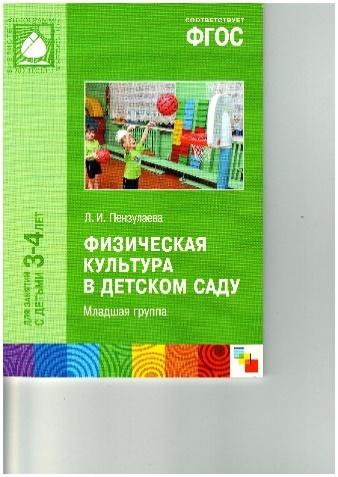 Физическая культура в детском саду младшая группаЛ.И.ПензулаеваМОЗАИКА – СИНТЕЗ,2015 г.1шт.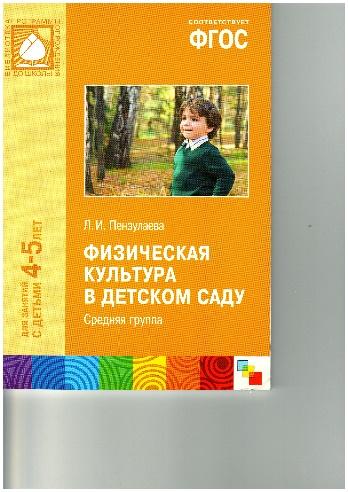 Физическая культура в детском саду средняя группаЛ.И.ПензулаеваМОЗАИКА – СИНТЕЗ,2015 г1шт.. Физическая культура в детском саду старшая группаЛ.И.ПензулаеваМОЗАИКА – СИНТЕЗ,2015 г1шт.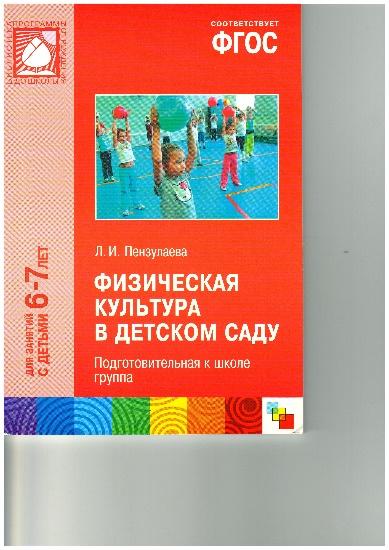 Физическая культура в детском саду подготовительная к школе группаЛ.И.ПензулаеваМОЗАИКА – СИНТЕЗ,2015 г1шт.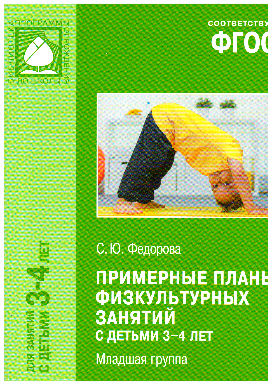 Примерные планы физкультурных занятий с детьми 3-4 летС.Ю.ФедороваМОЗАИКА – СИНТЕЗ,2017 г.1 шт.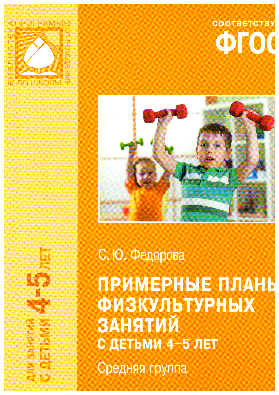 Примерные планы физкультурных занятий с детьми 4-5 летС.Ю.ФедороваМОЗАИКА – СИНТЕЗ,2017 г1 шт.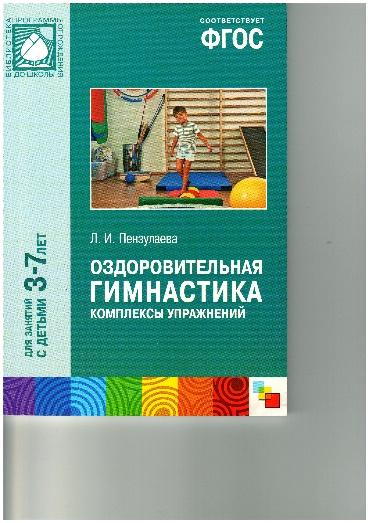 Оздоровительная гимнастика комплексы упражненийЛ.И.ПензулаеваМОЗАИКА – СИНТЕЗ,2015 г1 шт.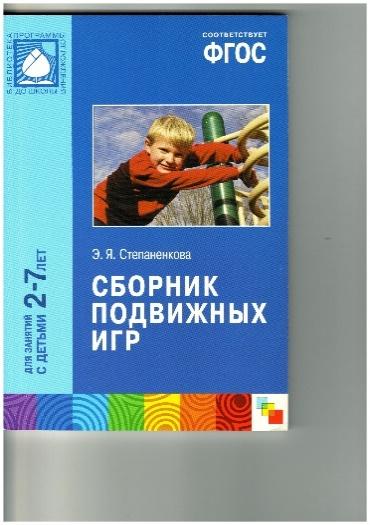 Сборник подвижных игрЭ.Я.СтепаненковаМОЗАИКА – СИНТЕЗ,2015 г1 шт.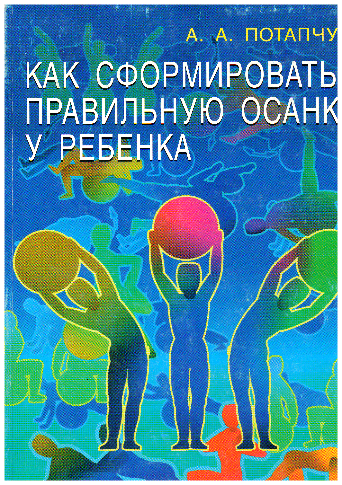 Как сформировать правильную осанку у ребенкаА.А.ПотапчукСанкт- Петербург,2009 г.1 шт.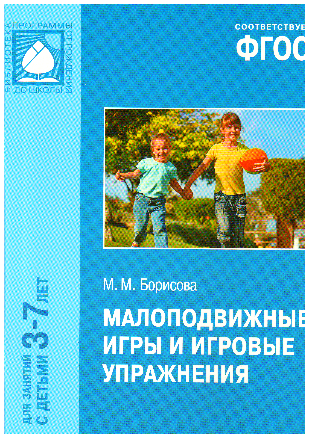 Малоподвижные игры и игровые упражненияМ.М.БорисоваМозаика-Синтез, 2015 г.1 шт.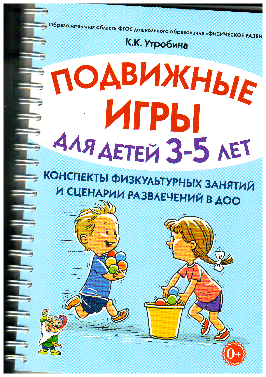 Подвижные игры для детей 3-5 летК.К. УтробинаМосква, Издательство ГНОМ2017 г.1 шт.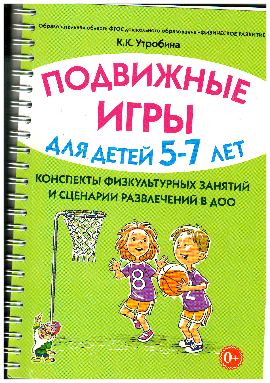 Подвижные игры для детей 5-7 летК.К. УтробинаМосква, Издательство ГНОМ2017 г.1 шт.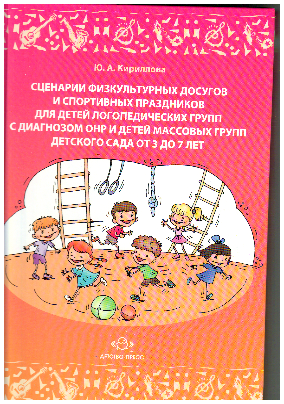 Сценарии физкультурных досугов и спортивных праздников для детей логопедических групп с диагнозом ОНР и детей массовых групп детского сада от 3-7 летЮ.А.КириловаСанкт-ПетербургДЕТСТВО-ПРЕСС, 2012 г.1шт.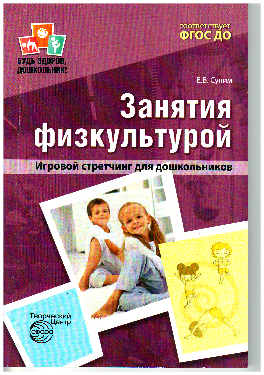 Занятия физкультурой.Игровой стретчинг для дошкольниковЕ.В.СулимТворческий центр «Сфера»1 шт.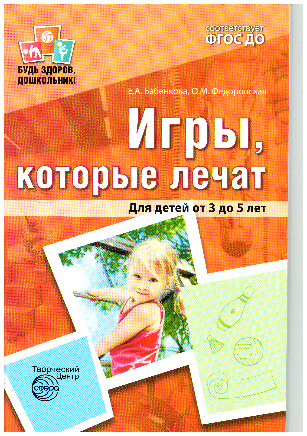 Игры, которые лечат.Для детей от 3 до 7 летЕ.А.Бабенкова, О.М.ФедоровскаяТворческий центр «Сфера»1 шт.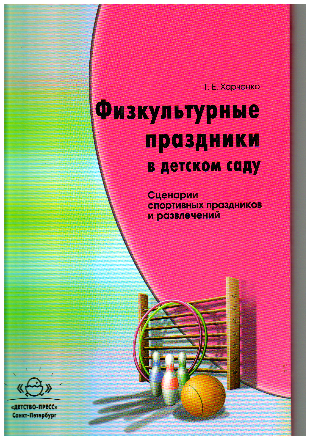 Физкультурные праздники в детском садуТ.Е.ХарченкоСанкт-ПетербургДЕТСТВО-ПРЕСС, 2011 г.1шт.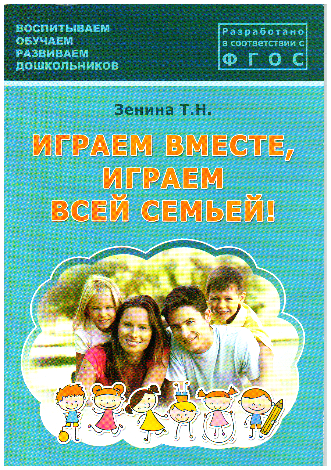 Играем вместе, играем всей семьей!Т.Н.ЗенинаЦентр педагогического образования Москва. 20161 шт.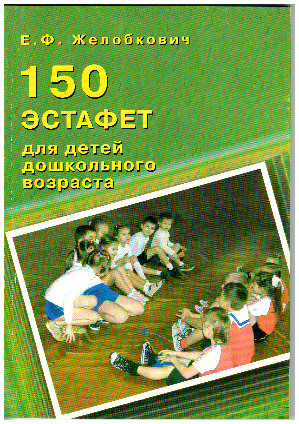 150 эстафет для детей дошкольного возрастаЕ.Ф.ЖелобковичМоскваИздательство «Скрипторий 2003»2013г.1 шт.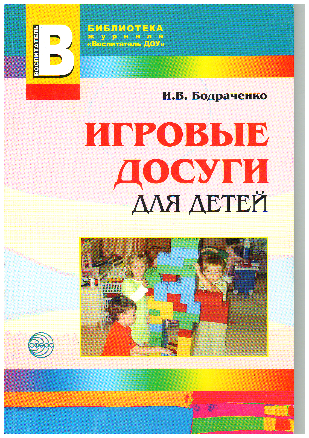 Игровые досуги для детейИ.В.БондраченкоТворческий центр СФЕРАМосква 2011 г.1 шт.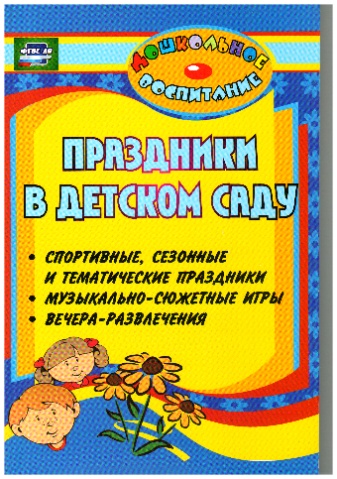 Праздники в детском садуГ.А.ЛапшинаВолгоград1 шт.№ГруппаВозрастКоличество детей1.1-я младшая группа № 12-3 года262.2-я младшая группа № 53-4 года293.2-я младшая группа № 63-4 лет284.Средняя группа № 24-5 лет295.Средняя группа № 84-5лет316.Старшая группа №35-6 лет337.Подготовительная группа №76-7 лет288.Подготовительная группа №96-7 лет259.Логопедическая группа (ОВЗ) №45-6 лет3410.Логопедическая группа (ОВЗ) №106-7 лет27Итого:10групп290Направления работыФормы работыФормы работыФормы работыФизическое развитиеФизическое развитиеМладший дошкольный возрастСтарший дошкольный возрастИгровая беседа с элементамидвиженийИграУтренняя гимнастикаИнтегративная деятельностьУпражненияЭкспериментированиеСитуативный разговорБеседаРассказЧтениеПроблемная ситуацияФизкультурное занятиеУтренняя гимнастикаИграБеседаРассказЧтениеРассматривание.Интегративная деятельностьКонтрольно- диагностическая деятельностьСпортивные и физкультурные досугиСпортивные состязанияСовместная деятельность взрослого и детейтематического характераПроектная деятельностьПроблемная ситуацияОборудование физкультурного залаМодули мягкиеДорожки мягкие (частичные)Круг мягкийКольцо баскетбольноеМешочкиНаправление образовательной деятельностиВид помещенийОснащениеДВИГАТЕЛЬНАЯ ДЕЯТЕЛЬНОСТЬДВИГАТЕЛЬНАЯ ДЕЯТЕЛЬНОСТЬДВИГАТЕЛЬНАЯ ДЕЯТЕЛЬНОСТЬРазвитие физических качеств (скоростных, силовых, гибкости и координации).Накопление и обогащение двигательного опыта детей (овладение основными движениями).Музыкальный, физкультурный зал, игровые помещения всех групп, участок учреждениямузыкальный центр;оборудование для ходьбы, бега, равновесия, прыжков, катания, бросания, ползания и лазания и общеразвивающих упражнений;картотеки подвижных игр;картотека «Игры, которые лечат»;игры на ловкость (кегли, «Поймай рыбку» и т.д.);- атрибуты для спортивных игр (хоккей, бадминтон и др.);игровые комплексы (горка);качели, карусели;материалы, учитывающие интересы мальчиков и девочек.Формирование у воспитанников потребности в двигательной активности и физическом совершенствовании.Музыкальный, физкультурный зал, игровые помещения всех групп, участок учрежденияоборудование для ходьбы, бега, равновесия, прыжков, катания, бросания, ползания, лазания и общеразвивающих упражнений;настольно-печатные игры («Виды спорта» и др.);игры на ловкость (кегли, «Поймай рыбку» и т.д.);атрибуты для спортивных игр (хоккей, бадминтон и др.);игровые комплексы (горка);качели, карусели.Сохранение и укрепление физического и психического здоровья детей.Все пространство учреждения, участок учреждения.развивающие игры;художественная литература;игры на ловкость;дидактические игры на развитие психический функций (мышления, внимания, памяти, воображения);оборудование для ходьбы, бега, равновесия, прыжков, катания, бросания, ползания и лазания и общеразвивающих упражнений;_ картотеки подвижных игр;картотека «Игры, которые лечат»;атрибуты для спортивных игр (хоккей, бадминтон и др.);игровые комплексы (горка).Воспитание культурно-гигиенических навыков.Все пространство учреждения, участок учрежденияалгоритмы для запоминания последовательности культурно-гигиенических навыков;художественная литература;игрушки-персонажи;игрушки – предметы оперирования;маркеры игрового пространства;настольные игры соответствующей тематики;иллюстративный материал, картины, плакаты.Формирование начальных представлений о здоровом образе жизни.Все помещения групп, участок учрежденияиллюстративный материал, картины, плакаты;настольные игры соответствующей тематики;художественная литература для чтения детям и рассматривания самими детьми;- картотека «Игры, которые лечат»игрушки-персонажи;игрушки – предметы оперирования;физкультурно-игровое оборудование;оборудование для ходьбы, бега, равновесия, прыжков, катания, бросания, ползания, лазания и общеразвивающих упражнений;картотеки подвижных игр.ДВИГАТЕЛЬНАЯ ДЕЯТЕЛЬНОСТЬДВИГАТЕЛЬНАЯ ДЕЯТЕЛЬНОСТЬДВИГАТЕЛЬНАЯ ДЕЯТЕЛЬНОСТЬДВИГАТЕЛЬНАЯ ДЕЯТЕЛЬНОСТЬДВИГАТЕЛЬНАЯ ДЕЯТЕЛЬНОСТЬМероприятияМероприятияГруппаПериодичностьОтветственныйУтренняя гимнастикаВсе группы)Все группы)ЕжедневноИнструктор по физкультуреФизическая культураВсе группы группа раннего возрастаВсе группы группа раннего возраста3 раза в неделю: в зале 2 раза и на воздухе 1 раз3раза в залеИнструктор по физкультуре, воспитатели группПодвижные игрыВсе группыВсе группы2 раза в деньВоспитатели группГимнастика после дневного снаВсе группыВсе группыЕжедневноВоспитатели группСпортивные упражненияВсе группыВсе группы2 раза в неделюВоспитатели группСпортивные игрыСтаршая, подготовительная группыСтаршая, подготовительная группы2 раза в неделюВоспитатели Инструктор по физкультуреФизкультурные досугиВсе группы (кроме групп раннего возраста)Все группы (кроме групп раннего возраста)1 раз в месяцИнструктор по физкультуреФизкультурные праздникиВсеВсе2 раза в годИнструктор по физкультуре, музрук. воспитатели День здоровьяВсе группы (кроме групп раннего возраста)Все группы (кроме групп раннего возраста)2 раз в годИнструктор по физкультуре, музыкальный руководитель, воспитатели КаникулыВсе группыВсе группы2 раза в годВсе педагогиДинамические паузыВсе группыВсе группыежедневноИнструктор по физкультуре, музыкальный руководитель, воспитателиСпортивная секция «Оздоровительная гимнастика с фитболамиГруппы детей 3-7 летГруппы детей 3-7 лет1 раз в неделюИнструктор по физкультуреОздоровительный бег (в конце прогулки)Группы детей 5-7 летГруппы детей 5-7 лет2 раза в неделюИнструктор по физкультуре№МероприятияМероприятияМероприятияГруппа ДОУГруппа ДОУПериодичностьОтветственныйМОНИТОРИНГМОНИТОРИНГМОНИТОРИНГМОНИТОРИНГМОНИТОРИНГМОНИТОРИНГМОНИТОРИНГМОНИТОРИНГ1Определение уровня физического развития.Определение уровня физической подготовленности детейОпределение уровня физического развития.Определение уровня физической подготовленности детейОпределение уровня физического развития.Определение уровня физической подготовленности детейВсеВсе2 раза в год (в сентябре и мае)В середине года проводится обследование детей с низким уровнем физического развития и детей подготовительных к школе групп.Старшая медсестраИнструктор по физ. культуре, воспитатели групп2ДиспансеризацияДиспансеризацияДиспансеризацияСтаршие и подготовительная к школе группыСтаршие и подготовительная к школе группы1 раз в годСпециалисты детской поликлиники, старшая медсестра, врач-педиатрДВИГАТЕЛЬНАЯ ДЕЯТЕЛЬНОСТЬДВИГАТЕЛЬНАЯ ДЕЯТЕЛЬНОСТЬДВИГАТЕЛЬНАЯ ДЕЯТЕЛЬНОСТЬДВИГАТЕЛЬНАЯ ДЕЯТЕЛЬНОСТЬДВИГАТЕЛЬНАЯ ДЕЯТЕЛЬНОСТЬДВИГАТЕЛЬНАЯ ДЕЯТЕЛЬНОСТЬДВИГАТЕЛЬНАЯ ДЕЯТЕЛЬНОСТЬДВИГАТЕЛЬНАЯ ДЕЯТЕЛЬНОСТЬМероприятияМероприятияМероприятияГруппаГруппаПериодичностьПериодичностьОтветственныйУтренняя гимнастикаУтренняя гимнастикаУтренняя гимнастикаВсе группы Все группы ЕжедневноЕжедневноВоспитатели группФизическая культураФизическая культураФизическая культураВсе группы (кроме групп раннего возраста)Все группы (кроме групп раннего возраста)3 раза в неделю: в зале 2 раза и на воздухе 1 раз3 раза в неделю: в зале 2 раза и на воздухе 1 разИнструктор по физкультуре, воспитатели Подвижные игрыПодвижные игрыПодвижные игрыВсе группыВсе группы2 раза в день2 раза в деньВоспитатели Гимнастика после дневного снаГимнастика после дневного снаГимнастика после дневного снаВсе группыВсе группыЕжедневноЕжедневноВоспитатели Спортивные упражненияСпортивные упражненияСпортивные упражненияВсе группыВсе группы2 раза в неделю2 раза в неделюВоспитатели Спортивные игрыСпортивные игрыСпортивные игрыСтаршая, подготовительная группыСтаршая, подготовительная группы2 раза в неделю2 раза в неделюВоспитатели Физкультурные досугиФизкультурные досугиФизкультурные досугиВсе группы (кроме групп раннего возраста)Все группы (кроме групп раннего возраста)1 раз в месяц1 раз в месяцИнструктор по физкультуреФизкультурные праздникиФизкультурные праздникиФизкультурные праздникиВсеВсе2 раза в год2 раза в годИнструктор по физкультуре, музыкальный руководитель, воспитатели группДень здоровьяДень здоровьяДень здоровьяВсе группы (кроме групп раннего возраста)Все группы (кроме групп раннего возраста)2 раз в год2 раз в годИнструктор по физкультуре, музыкальный руководитель, воспитатели группКаникулыКаникулыКаникулыВсе группыВсе группы2 раза в год2 раза в годВсе педагогиДинамические паузыДинамические паузыДинамические паузыВсе группыВсе группыежедневноежедневноИнструктор по физкультуре, музыкальный руководитель, воспитателиЗанятия по ДФН (дополнительная физическая нагрузка)Занятия по ДФН (дополнительная физическая нагрузка)Занятия по ДФН (дополнительная физическая нагрузка)Группы детей 3-7 летГруппы детей 3-7 лет2 раз в неделю по 30 минут.2 раз в неделю по 30 минут.Инструктор по физкультуреОздоровительный бег (в конце прогулки)Оздоровительный бег (в конце прогулки)Оздоровительный бег (в конце прогулки)Группы детей 5-7 летГруппы детей 5-7 лет2 раза в неделю2 раза в неделюИнструктор по физкультуреПРОФИЛАКТИЧЕСКИЕ МЕРОПРИЯТИЯПРОФИЛАКТИЧЕСКИЕ МЕРОПРИЯТИЯПРОФИЛАКТИЧЕСКИЕ МЕРОПРИЯТИЯПРОФИЛАКТИЧЕСКИЕ МЕРОПРИЯТИЯПРОФИЛАКТИЧЕСКИЕ МЕРОПРИЯТИЯПРОФИЛАКТИЧЕСКИЕ МЕРОПРИЯТИЯПРОФИЛАКТИЧЕСКИЕ МЕРОПРИЯТИЯПРОФИЛАКТИЧЕСКИЕ МЕРОПРИЯТИЯ1.1.Витамино-терапияВитамино-терапияВсе группыВсе группы2 раза в годСт. медсестра2.2.Профилактика гриппа и простудных заболеваний (режимы проветривания, утренние фильтры, работа с родителями)Профилактика гриппа и простудных заболеваний (режимы проветривания, утренние фильтры, работа с родителями)Все группыВсе группыВ неблагоприятные периоды (осень-весна) возникновения инфекции)Ст. медсестра3.3.Кварцевание групп и кабинетовКварцевание групп и кабинетовежедневноежедневноВ течение годаВоспитатели4.4.СамомассажСамомассажВсем детямВсем детям3 раза в неделюИнструктор по физической культуре, воспитатели5.5.Гимнастика для глазГимнастика для глазВсем детямВсем детямВ течение годаВоспитатели6.6.Массаж стоп(в период проведения занятий в режиме динамических пауз)Массаж стоп(в период проведения занятий в режиме динамических пауз)Средний и старший возрастСредний и старший возраст3 раза в неделюИнструктор по физической культуре, воспитатели7.7.Танцы и упражнения специального воздействияТанцы и упражнения специального воздействияСтарший возрастСтарший возрастеженедельноМузыканты, инструктор по физкультуре, воспитателиНЕТРАДИЦИОННЫЕ ФОРМЫ ОЗДОРОВЛЕНИЯНЕТРАДИЦИОННЫЕ ФОРМЫ ОЗДОРОВЛЕНИЯНЕТРАДИЦИОННЫЕ ФОРМЫ ОЗДОРОВЛЕНИЯНЕТРАДИЦИОННЫЕ ФОРМЫ ОЗДОРОВЛЕНИЯНЕТРАДИЦИОННЫЕ ФОРМЫ ОЗДОРОВЛЕНИЯНЕТРАДИЦИОННЫЕ ФОРМЫ ОЗДОРОВЛЕНИЯНЕТРАДИЦИОННЫЕ ФОРМЫ ОЗДОРОВЛЕНИЯНЕТРАДИЦИОННЫЕ ФОРМЫ ОЗДОРОВЛЕНИЯ1.1.МузыкотерапияМузыкотерапияВсе группыВсе группыИспользование музыкального сопровождения на занятиях изобразительной деятельности, физкультуре и перед сномМузыкальный руководитель, ст. медсестра, , воспитатель группы2.2.Фитонцидотерапия (лук, чеснок)Фитонцидотерапия (лук, чеснок)Все группыВсе группыНеблагоприятные периоды, эпидемии, инфекционные заболеванияСт. медсестра, младшие воспитателиЗАКАЛИВАНИЕЗАКАЛИВАНИЕЗАКАЛИВАНИЕЗАКАЛИВАНИЕЗАКАЛИВАНИЕЗАКАЛИВАНИЕЗАКАЛИВАНИЕЗАКАЛИВАНИЕ1.1.Ходьба босикомХодьба босикомВсе группыВсе группыПосле снаВоспитатели2.2.Облегченная одежда детейОблегченная одежда детейВсе группыВсе группыВ течение дняВоспитатели, младшие воспитатели3.3.Мытье рук, лица, шеи прохладной водойМытье рук, лица, шеи прохладной водойВсе группыВсе группыВ течение дняВоспитатели, младшие воспитателиФорма закаливанияЗакаливающее воздействиеДлительность в минутахДлительность в минутахДлительность в минутахДлительность в минутахДлительность в минутахДлительность в минутахДлительность в минутахУтренняя гимнастика(в теплую погоду – на улице)Подвижные, спортивные игры, физические упражнения и другие виды двигательной активностиСочетание воздушной ванны с физическими упражнениямиСочетание воздушной ванны с физическими упражнениями, Босохождение с использованием ребристой доски, массажных ковриков3-4 года3-4 года4-5 лет4-5 лет5-6 лет5-6 лет6-7 летУтренняя гимнастика(в теплую погоду – на улице)Подвижные, спортивные игры, физические упражнения и другие виды двигательной активностиСочетание воздушной ванны с физическими упражнениямиСочетание воздушной ванны с физическими упражнениями, Босохождение с использованием ребристой доски, массажных ковриков1015101510201020152515251530Подвижные, спортивные игры, физические упражнения и другие виды двигательной активности (на улице)Сочетание воздушной ванны с физическими упражнениями,До 15До 15До 20До 20До 25До 25До 30Прогулка в первой и второй половине дняСочетание световоздушной ванны с учетом погодных условий2 раза в день по 1ч. 40 минут - 2 часа2 раза в день по 1ч. 40 минут - 2 часа2 раза в день по 1ч. 40 минут - 2 часа2 раза в день по 1ч. 40 минут - 2 часа2 раза в день по 1ч. 40 минут - 2 часа2 раза в день по 1ч. 40 минут - 2 часа2 раза в день по 1ч. 40 минут - 2 часаДневной сон без маекВоздушная ванна с учетом сезона года, региональных климатических и индивидуальных особенностей ребенкаВ соответствии с действующими нормами СанПиНВ соответствии с действующими нормами СанПиНВ соответствии с действующими нормами СанПиНВ соответствии с действующими нормами СанПиНВ соответствии с действующими нормами СанПиНВ соответствии с действующими нормами СанПиНВ соответствии с действующими нормами СанПиНФизические упражнения после дневного снаСочетание воздушной ванны с физическими упражнениями5-75-105-107-107-107-107-10Закаливание после дневного снаВоздушная ванна и водные процедуры5-155-155-155-155-155-155-15Оптимизация режимаОрганизация двигательной деятельностиОрганизация питанияСистема закаливанияОхрана психического здоровьяУчет индивидуальности и возрастных особенностей детейОрганизация жизни детей в адаптационный период, создание комфортного режимаОпределение оптимальной индивидуальной образовательной нагрузки на ребенкаОбеспечение щадящего режима дня для детей(по показаниям врача)Распределение двигательной нагрузки в течение дняУтренняя гимнастика
 Физкультурные занятияМузыкально-ритмические занятияБодрящая гимнастика после сна, постепенное пробуждениеФизкультминуткиПодвижные игрыСпортивные досуги, Дни здоровьяИндивидуальная работа с детьмиПитание по 10-ти дневному менюОрганизация второго завтрака (соки, фрукты)Введение овощей и фруктов в обед и полдникЗамена продуктов для детей аллергиковВитаминизация пищи витамином «С»Строгое соблюдение питьевого режима
 Индивидуальный подход к детям во время приема пищиУтренний прием на улице(в летний период)Облегченная форма одеждыВоздушные ванны
 Игры с водойУмывание рук и лица прохладной водойПолоскание рта водой комнатной температурыУпражнения для профилактикинарушения осанкиУпражнения для профилактики плоскостопияИгра!!!Уважительный стиль общенияПоложительный эмоциональный фон в группе и коллективе сотрудниковОптимизация моторной плотности занятийЧередование и интеграция видов детской деятельностиИспользование приемов релаксации (минута тишины, музыкальные паузы)Физкультминутки, динамические паузы
 Содержание организованной образовательной деятельностиСодержание организованной образовательной деятельностиСодержание организованной образовательной деятельностиСодержание организованной образовательной деятельностиСодержание организованной образовательной деятельностиСодержание организованной образовательной деятельностиТемыЭтапы занятияТемыЭтапы занятия1-я неделя2-я неделя3-я неделя3-я неделя3-я неделя4-я неделяПланируемые результаты развития интегративных качеств к уровню развития интегративных качеств ребенка: умеет ходить прямо, согласовывая движения рук и ног, сохраняя заданное инструктором направление; может ползать на четвереньках; энергично отталкивается в прыжках на двух ногах; умеет бросать мяч руками от груди; проявляет интерес к участию в совместных играх и физических упражнениях; умеет посредством речи налаживать контакты, взаимодействовать со сверстниками.Планируемые результаты развития интегративных качеств к уровню развития интегративных качеств ребенка: умеет ходить прямо, согласовывая движения рук и ног, сохраняя заданное инструктором направление; может ползать на четвереньках; энергично отталкивается в прыжках на двух ногах; умеет бросать мяч руками от груди; проявляет интерес к участию в совместных играх и физических упражнениях; умеет посредством речи налаживать контакты, взаимодействовать со сверстниками.Планируемые результаты развития интегративных качеств к уровню развития интегративных качеств ребенка: умеет ходить прямо, согласовывая движения рук и ног, сохраняя заданное инструктором направление; может ползать на четвереньках; энергично отталкивается в прыжках на двух ногах; умеет бросать мяч руками от груди; проявляет интерес к участию в совместных играх и физических упражнениях; умеет посредством речи налаживать контакты, взаимодействовать со сверстниками.Планируемые результаты развития интегративных качеств к уровню развития интегративных качеств ребенка: умеет ходить прямо, согласовывая движения рук и ног, сохраняя заданное инструктором направление; может ползать на четвереньках; энергично отталкивается в прыжках на двух ногах; умеет бросать мяч руками от груди; проявляет интерес к участию в совместных играх и физических упражнениях; умеет посредством речи налаживать контакты, взаимодействовать со сверстниками.Планируемые результаты развития интегративных качеств к уровню развития интегративных качеств ребенка: умеет ходить прямо, согласовывая движения рук и ног, сохраняя заданное инструктором направление; может ползать на четвереньках; энергично отталкивается в прыжках на двух ногах; умеет бросать мяч руками от груди; проявляет интерес к участию в совместных играх и физических упражнениях; умеет посредством речи налаживать контакты, взаимодействовать со сверстниками.Планируемые результаты развития интегративных качеств к уровню развития интегративных качеств ребенка: умеет ходить прямо, согласовывая движения рук и ног, сохраняя заданное инструктором направление; может ползать на четвереньках; энергично отталкивается в прыжках на двух ногах; умеет бросать мяч руками от груди; проявляет интерес к участию в совместных играх и физических упражнениях; умеет посредством речи налаживать контакты, взаимодействовать со сверстниками.Планируемые результаты развития интегративных качеств к уровню развития интегративных качеств ребенка: умеет ходить прямо, согласовывая движения рук и ног, сохраняя заданное инструктором направление; может ползать на четвереньках; энергично отталкивается в прыжках на двух ногах; умеет бросать мяч руками от груди; проявляет интерес к участию в совместных играх и физических упражнениях; умеет посредством речи налаживать контакты, взаимодействовать со сверстниками.Планируемые результаты развития интегративных качеств к уровню развития интегративных качеств ребенка: умеет ходить прямо, согласовывая движения рук и ног, сохраняя заданное инструктором направление; может ползать на четвереньках; энергично отталкивается в прыжках на двух ногах; умеет бросать мяч руками от груди; проявляет интерес к участию в совместных играх и физических упражнениях; умеет посредством речи налаживать контакты, взаимодействовать со сверстниками.Вводная частьПриучать детей ходить и бегать небольшими группами за инструктором, ходить и бегать всей группой в прямом направлении за инструктором. Познакомить детей с ходьбой и бегом в колонне небольшими группами, на носках, пятках, в колонне по одному, с высоким подниманием коленПриучать детей ходить и бегать небольшими группами за инструктором, ходить и бегать всей группой в прямом направлении за инструктором. Познакомить детей с ходьбой и бегом в колонне небольшими группами, на носках, пятках, в колонне по одному, с высоким подниманием коленПриучать детей ходить и бегать небольшими группами за инструктором, ходить и бегать всей группой в прямом направлении за инструктором. Познакомить детей с ходьбой и бегом в колонне небольшими группами, на носках, пятках, в колонне по одному, с высоким подниманием коленПриучать детей ходить и бегать небольшими группами за инструктором, ходить и бегать всей группой в прямом направлении за инструктором. Познакомить детей с ходьбой и бегом в колонне небольшими группами, на носках, пятках, в колонне по одному, с высоким подниманием коленПриучать детей ходить и бегать небольшими группами за инструктором, ходить и бегать всей группой в прямом направлении за инструктором. Познакомить детей с ходьбой и бегом в колонне небольшими группами, на носках, пятках, в колонне по одному, с высоким подниманием коленПриучать детей ходить и бегать небольшими группами за инструктором, ходить и бегать всей группой в прямом направлении за инструктором. Познакомить детей с ходьбой и бегом в колонне небольшими группами, на носках, пятках, в колонне по одному, с высоким подниманием коленПриучать детей ходить и бегать небольшими группами за инструктором, ходить и бегать всей группой в прямом направлении за инструктором. Познакомить детей с ходьбой и бегом в колонне небольшими группами, на носках, пятках, в колонне по одному, с высоким подниманием коленОРУБез предметовБез предметовС флажкамиС флажкамиС кубикамиС погремушкамиС погремушкамиОсновные виды движений1.Ходить и бегать небольшими группами за инструктором.2.Учить ходить между 2мя линиями, сохраняя равновесие.1.Ходить и бегать небольшими группами за инструктором.2.Учить ходить между 2мя линиями, сохраняя равновесие.1. Ходьба с высоким подниманием колен в прямом направлении за инструктором.2.Подпрыгивать на 2х ногах на месте.1. Ходьба с высоким подниманием колен в прямом направлении за инструктором.2.Подпрыгивать на 2х ногах на месте.1. Ходьба приставным шагом2. Учить энергично, отталкивать мяч двумя руками1 Ходьба по рейке, положенной на пол2.Подлезать под шнур.3.Катание мяча друг другу1 Ходьба по рейке, положенной на пол2.Подлезать под шнур.3.Катание мяча друг другуПодвижные игры«Бегите ко мне»«Бегите ко мне»«Догони меня»«Догони меня»«Поймай комара»«Найди свой домик»«Найди свой домик»Малоподвижные игры«Мышки»Спокойная ходьба«Мышки»Спокойная ходьба«Гуси идут домой»Спокойная ходьба в колонне по одному«Гуси идут домой»Спокойная ходьба в колонне по одному«Гуси идут домой»Спокойная ходьба в колонне по одномуУпражнение на дыхание «Потушим свечи»Упражнение на дыхание «Потушим свечи»Месяц/возраст детей3-4 года4-5 лет5-6 лет6-7 летСентябрь«Много мячиков у нас»«Страна веселых игр»«Кто со спортом дружит – к нам!«Золотой ключик»Октябрь«Веселое путешествие»«Азбука здоровья»«Быть здоровым хорошо!»«Веселые соревнования»Ноябрь«На птичьем подворье»«В гостях у сказки»«Папа, мама, я – спортивная семья!»«Папа, мама, я – спортивная семья!»Декабрь«Царство снежинок»«Снеговик нас ждет на праздник»«Веселая физкультура»«Новогодний ералаш»Январь«Загадочный лес»«Новогодние сюрпризы»«Зимние забавы»«Выходи скорей на старт!»Февраль«Веселый клоун»«В гостях у Петрушки»«Самые смелые, ловкие, умелые»«Остров сокровищ»Март«Путешествие колобка»«Волк и козлята»«Волшебное превращение»«Город здоровья»Апрель«Весенние кораблики»«Цветик - семицветик»«К нам возвращаются птицы»«Любим спортом заниматься»Май«Теплым, солнечным деньком»«В гости к солнышку»«Веселые гости»«Пропавшие слова»МесяцФормы проведенияТемаОформление материалаОтветственныйСентябрьОбщее групповые собранияРоль семьи в физическом воспитании ребенкаПодборка информационного материалаИнструктор по физической культуреОктябрьИндивидуальные собеседованияОзнакомление родителей с результатами диагностикиОтчет о результатах диагностики на начало учебного годаИнструктор по физической культуреНоябрьСпортивный досуг«Папа, мама, я - спортивная семья»Фото-видео отчетИнструктор по физической культуре,Воспитатели группДекабрьПрактикумПлоскостопие и его профилактикаПодборка материалаИнструктор по физической культуреЯнварьОформление информационного стенда«Спорт – здоровый образ жизни!»»Подборка материалаИнструктор по физической культурефевральСпортивное развлечение«А ну-ка, папы!»Фото-видео отчетИнструктор по физической культуре, воспитатели группмартПрактикум для родителей«О пользе закаливания»Подборка материалаИнструктор по физической культуре, воспитатели группапрельОформление информационного стенда«Профилактика нарушения осанки у детей»Подборка материала, статейИнструктор по физической культуре, воспитатели группмайИндивидуальные собеседованияОзнакомление родителей с результатами диагностикиОтчет о результатах диагностики на конец учебного годаИнструктор по физической культуре, воспитатели группМесяцТемы консультацийГруппыСентябрьЗнакомство с планом работы на учебный год. Совместное проведение диагностики.Все группыОктябрь«Утренняя гимнастика – заряд бодрости и настроения на весь день!»Все группыНоябрь«Общеразвивающие упражнения на занятиях по физической культуре»Основные требования к отбору общеразвивающих упражнений.Все группыДекабрь«Профилактика плоскостопия»Старший и подготовительный возрастЯнварь«Как игры с мячом помогают развивать двигательные способности детей?»Младший и средний возрастФевраль«Дышим правильно!» Польза дыхательной гимнастики.Все группыМарт«Профилактика нарушения осанки»Все группыАпрель«Физическая готовность детей к школе»Подготовительные группыМай«Организация двигательной активности детей в летний период»Совместное проведение диагностики.Все группыСрокТемы консультацийПримечанияСентябрьФизическое развитие детей на начало учебного года:анализ медицинских карт, определение группы здоровья и индивидуальных нагрузок детей.Заполнение листов здоровья.ДекабрьСистема закаливания в дошкольном образовательном учреждении.Гигиеническое обеспечение занятий по физической культуре.Оптимизация физической нагрузки на физкультурных занятиях(для часто болеющих детей).Проверка врачом места проведения занятий.МартПодбор упражнений с целью профилактики заболеваний:сердечно-сосудистой и дыхательной системы.Профилактика плоскостопия, нарушения осанки.Присутствие врача (ст.медсестры) на физкультурных занятиях.Комплекс упражнений.МайПодведение итогов диагностики на конец учебного года.Рекомендации по охране здоровья в летний период.Памятка для родителей.№ п/пХарактеристикаСодержание1Насыщенность средысоответствует возрастным возможностям детей и содержанию Программы.Образовательное пространство оснащено средствами обучения и воспитания, соответствующими материалами, игровым, спортивным, оздоровительным оборудованием, инвентарем, которые обеспечивают:игровую, познавательную, исследовательскую и творческую активность всех воспитанников, экспериментирование с доступными детям материалами;двигательную активность, в том числе развитие крупной и мелкой моторики, участие в подвижных играх и соревнованиях;эмоциональное благополучие детей во взаимодействии с предметно-пространственным окружением;возможность самовыражения детей.2Трансформируемость пространстваДает возможность изменений предметно-пространственной среды в зависимости от образовательной ситуации, в том числе от меняющихся интересов и возможностей детей.3Полифункциональность материаловПозволяет разнообразно использовать различные составляющих предметной среды: детскую мебель, маты, мягкие модули, ширмы, природные материалы, пригодные в разных видах детской активности (в том числе в качестве предметов-заместителей в детской игре).4Вариативность средыПозволяет создать различные пространства (для игры, конструирования, уединения и пр.), а также разнообразный материал, игры, игрушки и оборудование, обеспечивают свободный выбор детей.Игровой материал периодически сменяется, что стимулирует игровую, двигательную, познавательную и исследовательскую активность детей.5Доступность средыСоздает условия для свободного доступа детей к играм, игрушкам, материалам, пособиям, обеспечивающим все основные виды детской активности;исправность и сохранность материалов и оборудования.6БезопасностьОбеспечивает соответствие всех ее элементов требованиям по надежности и безопасности их использования.